Впоследние годы возросла обеспокоенность насилием в отношении женщин в целом, и в частности, домашним насилием, как в развитых, так и в развивающихся странах. Насилие в отношении женщин было признано во всем мире как нарушение основных прав женщин и возрастающее число исследований указывает, что домашнее насилие в отношении женщин приносит вред здоровью, отрицательно влияет на поколения и приводит к негативным демографическим последствиям (Генеральная Ассамблея ООН, 1991; Heiseetal., 1994; Heiseetal., 1999; и Jejeebhoy, 1998). Гендерное насилие имеет место во всех социально-экономических и культурных слоях, а во многих странах женщины допускают, терпят и даже дают разумное объяснение домашнему насилию и умалчивают о насилии (Zimmerman , 1994). Насилие любого рода оказывает серьезное влияние на экономику страны, потому что женщины больше всего страдают от насилия в семье и несут также физическую и психологическую нагрузку. Жертвы домашнего насилия подвергаются насилию внутри самой безопасной для них среды - их собственного дома.14.1	Измерение насилия Сбор достоверных, надежных и этических данных о домашнем насилии является трудной задачей. Разные культуры и люди по-разному понимают такие понятия, как насилие или жестокое обращение. Культура замалчивания домашнего насилия имеет место и это может повлиять на результаты опроса. Чувствительность данного вопроса это другая тема. Определенные этические рамки могут обеспечить безопасность респондентов и интервьюеров при проведении опроса относительно домашнего насилия в семейной обстановке, защитить женщин, которые рассказывают о насилии, а также снизить риск двойной виктимизации респондентов, когда они рассказывают о пережитом опыте. Информация о том, как решались эти задачи при проведении  МДИКР 2012, описана в следующих разделах.14.1.1	Использование правильных методов измерения насилия При проведении  МДИКР 2012 была получена информация от когда-либо состоявших в браке женщин о насилии со стороны их нынешних и бывших супругов и/или других лиц. От никогда не состоявших в браке женщин была получена информация о насилии со стороны других лиц. Учитывая, что международные исследования показывают, что насилие со стороны интимного партнера является одной из наиболее распространенных форм насилия, особенно в отношении женщин, информация о насилии со стороны супруга была более подробно изучена, чем информация о насилии со стороны других лиц. Это было произведено с помощью укороченной и модифицированной версии шкалы конфликтного поведения (Strauss, 1990). В частности, информация о насилии со стороны нынешнего мужа/партнера в отношении замужних респондентов и последнего мужа/партнера в отношении когда-либо состоявших в браке женщин была собрана посредством набора следующих вопросов, которые задавались женщинам, когда-либо состоявшим в браке.Ваш (последний) (муж/партнер) когда-либо совершал следующие действия:Толкал или тряс вас или бросал что-либо в вас?Ударял по щеке?Скручивал вам руки или дергал за волосы?Бил вас кулаками или другим предметом, который мог бы причинить вам боль?Пинал или избивал вас?Хотел задушить или поджечь вас намеренно?Угрожал или бросался на вас с ножом, ружьем или другим оружием?Физически принуждал вас к половому сношению с ним, когда вы этого не хотели?Физически принуждал вас выполнять какие-либо сексуальные акты против вашей воли?Заставлял, угрожая, или другим способом выполнять сексуальные акты против вашей воли?По каждому вопросу, на который был получен ответ «да», у респондента спрашивали о периодичности насилия в течение 12 месяцев, предшествовавших исследованию. Положительный ответ на один или несколько из первых семи пунктов является доказательством физического насилия, а положительный ответ на любой из последних трех пунктов является доказательством сексуального насилия.Таким же образом, посредством следующих вопросов была собрана информация об эмоциональном насилии.Ваш (последний) (муж/партнер) когда-либо совершал следующие действия:Говорил или делал то, что унижало вас перед другими?Угрожал причинить боль вам или другому лицу, которого вы любите?Оскорблял или унижал?Использование вопросов о конкретных действиях для измерения различных форм насилия имеет свои преимущества и позволяет не зависеть от различного понимания того, что подразумевается под общим термином «насилие». Путем охвата широкого спектра действий, этот подход дает дополнительные преимущества и позволяет респонденту выбрать несколько возможностей раскрывать любые виды насилия.В дополнение к этим подробным вопросам, которые были заданы ранее состоявшим в браке женщинам, об их настоящих и бывших мужьях, женщинам, которые были замужем несколько раз, были также заданы вопросы о физическом и/или сексуальном насилии, совершенном другим предыдущим мужем. Всем женщинам также были заданы вопросы о физическом и сексуальном насилии со стороны других лиц, кроме настоящего или последнего мужа/партнера. Респондентам, которые ответили положительно на вопрос о физическом насилии, были заданы вопросы о том, кто совершил насилие в отношении них, и как часто это происходило в течение 12 месяцев, предшествовавших исследованию. Респондентов, ответивших, что они подвергались сексуальному насилию, просили указать, кто совершал насилие.Хотя модуль МДИКР был разработан для оптимизации получения сведений о насильственных действиях, возможность занижения сведений о насилии, особенно сексуального насилия, не может быть полностью исключена в любом исследовании и данное исследование не является исключением.14.1.2	Этические аспекты измерения насилия Учитывая сложности со сбором данных о насилии, интервьюеры МДИКР 2012 прошли специальное обучение. Обучение было сосредоточено на том, как задавать деликатные вопросы, обеспечить конфиденциальность и наладить контакт между интервьюером и респондентом. Вопросы, связанные с налаживанием контакта с интервьюером, обеспечением конфиденциальности были важными элементами повышения доверия респондентов для обеспечения того, чтобы они могли безопасно поделиться своим опытом с интервьюером. Вопросы о насилии были помещены в конце анкеты и это могло дать время интервьюеру наладить определенную степень близости с респондентами и побудить женщин поделиться о пережитом опыте насилия, если это имело место. Кроме того, в исследование или анкеты в соответствии с рекомендациями Всемирной организации здравоохранения в области этики и безопасности по изучению насилия в семье были встроены следующие способы защиты (ВОЗ, 2001):Для обеспечения конфиденциальности только одна женщина в каждом домохозяйстве отвечала на вопросы о насилии. Случайный отбор одной женщины был осуществлен с помощью простой процедуры отбора с использованием таблицы, которая была встроена в анкету домохозяйства (Kish, 1965).Для получения дополнительного согласия, кроме первоначального согласия в начале интервью, респонденту сообщалось, что вопросы могут быть чувствительны и заверили в том, что конфиденциальность их ответов будет обеспечена.Вопросы модуля по насилию задавались только в том случае, если была возможность уединиться с респондентом. Интервьюеры были проинструктированы пропустить модуль, поблагодарить респондента и закончить интервью, если они не могли уединиться с респондентом при прохождении данного модуля.Брошюра, содержавшая информацию о семейном насилии, контактные данные сервисных центров по всей стране, была предоставлена всем интервьюерам. Интервьюеры были проинструктированы о представлении этой информации только в устной форме по просьбе респондентов с тем, чтобы они могли обратиться в эти центры и быть проинформированными о том, что предпринять в случае насилия в семье. Интервьюеров проинструктировали в том, что не следует оставлять какую-либо напечатанную или написанную информацию о центрах, доступных для жертв насилия в семье. Эта процедура была разработана для защиты от идентификации респондента, отобранного для данного модуля, обеспечения безопасности респондента и недопущения дальнейшего вреда.Как упоминалось ранее, в домохозяйстве для данного модуля отбиралась только одна женщина. В общей сложности, на модуль по домашнему насилию ответили 6022 (невзвешенные сведения) женщин в возрасте 15-49 лет, включая 4832 (невзвешенные сведения) когда-либо состоявших в браке женщин, которым задавались подробные вопросы о супружеском насилии. Восемнадцать женщин, подходивших для этого модуля, не были опрошены, в связи с тем, что у интервьюеров не было возможности уединиться с ними. Для обеспечения репрезентативности результатов по домашнему насилию на национальном уровне при подготовке таблицы этого раздела были использованы специально разработанные весовые коэффициенты для корректировки отбора только одной женщины в каждом обследованном домохозяйстве. 14.2	Физическое насилиеТаблица 14.1 показывает долю всех женщин в возрасте 15-49 лет, которые когда-либо испытывали физическое насилие, начиная с 15-летнего возраста, и долю тех, кто подвергался насилию в течение 12 месяцев, предшествовавших исследованию по основным характеристикам. В целом, немного менее одной из четырех женщин когда-либо испытывали физическое насилие, начиная с 15 лет (23 процента), а 13 процентов подвергались физическому насилию в течение 12 месяцев, предшествовавших исследованию. Четыре процента женщин указали, что в течение 12 месяцев, предшествовавших исследованию, они часто подвергались физическому насилию, в то время как 9 процентов женщин указали, что они подверглись физическому насилию в течение 12 месяцев лишь иногда.Результаты МДИКР 2012 показывают, что разведенные, разошедшиеся и овдовевшие женщины гораздо больше подвергались физическому насилию (50 процентов), чем замужние женщины (27 процентов) или женщины, которые никогда не состояли в браке (6 процентов). Доля женщин, когда-либо подвергавшихся физическому насилию, увеличивается с возрастом и количеством живых детей, по крайней мере, предположительно из-за того, что частично более старшие женщины подвергались риску насилия в течение более длительного периода. Вероятность того, что женщина когда-либо подвергалась физическому насилию в зависимости от проживания в городских поселениях или сельской местности крайне незначительна. Доля тех, кто когда-либо подвергался физическому насилию, наиболее высока среди женщин в Нарынской и Таласской областях, а наиболее низка среди женщин в г. Ош. Доля занятых женщин, когда-либо испытавших физическое насилие, превысила долю таковых среди незанятых женщин. Доля женщин, которые когда-либо подвергались физическому насилию, возрастает с увеличением уровня образования, 28 процентов среди женщин с профессиональным начальным/средним образованием, затем наблюдается снижение до 23 процентов. Показатель физического насилия уменьшается с максимума в 26 процентов среди женщин в нижайшем квантиле благосостояния до 21 процента среди женщин в наивысшем квантиле благосостояния.Изменение доли женщин, ставших жертвами физического насилия в течение последних 12 месяцев (часто или иногда) по основным характеристикам, представленным в таблице 14.1 аналогично изменениям доли женщин, которые когда-либо подвергались насилию.Таблица 14.2 показывает данные о лицах, причиняющих физическое насилие в разбивке по семейному положению женщин, в отношении женщин, которые подверглись физическому насилию с 15-летнего возраста. Среди когда-либо состоявших в браке женщин, наиболее часто упоминаемыми лицами, совершавшими физическое насилие, являются нынешние мужья или партнеры (67 процентов), затем следуют бывшие мужья/партнеры (26 процентов), что указывает на высокий уровень супружеского насилия. Среди незначительного числа никогда не состоявших в браке женщин, которые подвергались физическому насилию с 15 лет, наиболее часто упоминаемыми лицами, совершавшими насилие, являлись матери или мачехи (45 процентов) и сестры/братья (29 процентов).14.3	Сексуальное насилиеТаблица 14.3 показывает долю всех женщин в возрасте 15-49 лет, которые подвергались сексуальному насилию когда-либо и в течение последних 12 месяцев по основным характеристикам. Результаты показывают, что 3 процента женщин в возрасте 15-49 лет когда-либо подвергались сексуальному насилию, 2 процента подвергались сексуальному насилию в течение 12 месяцев, предшествовавших исследованию. Различия в доле женщин, указавших, что они подвергались сексуальному насилию, как правило, незначительны. Доля женщин, которые подвергались сексуальному насилию, самая высокая среди разведенных, проживающих раздельно и овдовевших женщин (10 процентов) и самая низкая среди женщин, которые никогда не состояли в браке, а также женщин в возрасте 15-19 лет (менее одного процента каждая). Разница в показателях сексуального насилия в городских поселениях и сельской местности незначительна, но этот показатель выше в Баткенской и Таласской областях (8 и 6 процентов, соответственно), чем в других регионах.В таблице 14.4 приведена информация о лицах, которые причиняли сексуальное насилие, в отношении когда-либо состоявших в браке женщин, которые когда-либо подвергались сексуальному насилию. Наиболее часто упоминались нынешние мужья/партнеры (63 процента), затем бывшие мужья/партнеры (35 процентов).14.4	Формы насилияВ таблице 14.4 представлена информация о формах насилия, совершенных по отношению к женщинам в возрасте 15-49 лет. Двадцать процентов женщин испытали только физическое насилие, менее одного процента - только сексуальное насилие, а 3 процента - как физическое, так и сексуальное насилие. Почти четверть женщин в возрасте 15-49 лет испытали либо физическое, либо сексуальное насилие. Доля женщин, ставших жертвами физического или сексуального насилия, увеличивается с возрастом: с 6 процентов среди женщин в возрасте 15-19 лет до 14 процентов среди женщин в возрасте 20-24 лет, а затем с 27 до 34 процентов среди женщин в возрасте 25 лет и старше.14.5	Причинение насилия во время беременности У респондентов, которые когда-либо были беременны, спрашивали, подвергались ли они когда-либо физическому насилию во время беременности, и, если да, их просили указать, кто причинял насилие.Таблица 14.6 показывает, что 7 процентов женщин подвергались физическому насилию во время беременности. Показатель физического насилия выше среди женщин, проживающих в городе Бишкек и Ошской области (14 и 10 процентов, соответственно), чем среди женщин в других регионах. Данный показатель значительно выше среди разведенных, проживающих раздельно или овдовевших женщин (21 процент), чем среди состоящих в браке женщин (6 процентов).14.6	Супружеский контроль со стороны мужа Жесткий контроль поведения своих жен мужьями, как известно, является важным предупредительным знаком и тесно связан с насилием во взаимоотношениях. В МДИКР 2012 были включены ряд вопросов для определения степени супружеского контроля со стороны мужей над их женами. Контроль поведения чаще всего проявляется как чрезмерное чувство собственности, ревность и попытки изолировать жену от ее семьи и друзей. Для определения степени супружеского контроля у когда-либо состоявших в браке женщин спрашивали, проявлял ли себя их нынешний или бывший муж/партнер следующим образом: (1) ревнует (ревновал) или злится (злился), если она разговаривает (разговаривала) с другими мужчинами, (2) часто обвиняет (обвинял) ее в неверности, (3) запрещает (запрещал) ей встречаться с подругами, (4) пытается (пытался) ограничить общение с ее семьей и (5) требует (требовал), чтобы она все время докладывала о том, где она была. Таблица 14.7 показывает долю когда-либо состоявших в браке женщин, чьи мужья демонстрировали каждое из перечисленных поведений в зависимости от основных характеристик. Учитывая, что информация о концентрации таких поведений более важна, чем демонстрация какого-либо отдельного поведения, таблица также показывает долю респондентов, чьи супруги демонстрировали, по крайней мере, три из указанных поведений и долю тех респондентов, чьи супруги не демонстрировали ни одного из указанных поведений.Основными типами контроля поведения со стороны мужа являются ревность или гнев, если их жены разговаривают с другими мужчинами (71 процент) и требование мужей все время докладывать о том, где были жены (69 процентов). Следующими наиболее распространенными поведениями являются запрет встречаться с подругами (14 процентов) и постоянные обвинения в неверности (10 процентов). Только 5 процентов женщин указали, что их нынешний или последний муж пытался ограничить общение с ее семьей.Почти каждая шестая, когда-либо состоявшая в браке женщина сообщила, что муж демонстрировал три или более из этих контролирующих поведений (17 процентов). Эта доля резко возрастает с возрастом, от 10 процентов среди женщин в возрасте 15-19 лет до 20 процентов среди женщин в возрасте 20-24 лет и затем снижается с увеличением возраста женщин. Разведенные, живущие раздельно или овдовевшие женщины (36 процентов), занятые и не получающие доход наличными (23 процента), не имеющие детей (20 процентов), женщины с основным общим образованием (21 процент), а также относящиеся к среднему квантилю благосостояния (19 процентов) чаще, чем женщины в других группах, указывали, что их мужья демонстрировали три или более контролирующих поведения. Степень демонстрации контролирующего поведения мужьями также отличается по регионам. Доля женщин, сообщивших, что их мужья демонстрировали три или более из указанных поведений колеблется от 12 процентов в Иссык-Кульской и Нарынской областях до 27 процентов в Баткенской области.В модуль по домашнему насилию МДИКР 2012 был включен вопрос о том, боятся ли (и как часто) женщины своих мужей. В отношении женщин, которые указали, что они подвергались каким-либо актам насилия со стороны супругов/партнеров, информацию о том, боятся ли часто своих мужей женщины или нет дает основу для объяснения степени подверженности насильственным актам. Несмотря на то, что модуль по домашнему насилию был разработан для оптимизации учета насильственных действий, возможность занижения показателя по насилию не может быть полностью исключена. Учитывая, что некоторые женщины могли неохотно сообщать о случаях насилия, вопросы относительно того, боится ли женщина мужа, могут быть косвенными показателями насилия со стороны мужа. У всех когда-либо состоявших в браке женщин (независимо от того, подвергались ли они супружескому насилию) спрашивали, боятся ли они своего супруга/партнера в большинстве случаев, иногда или никогда. Более половины всех когда-либо состоявших в браке женщин указали, что боятся своих мужей/партнеров (данные не показаны). Кроме того, таблица 14.7 показывает, что женщины, которые почти всегда боятся своих мужей, примерно в четыре раза чаще, чем женщины, которые не боятся своих мужей, указали, что их мужья демонстрировали, по крайней мере, три из контролирующих поведений .14.7	Формы супружеского насилия Различные виды насилия не являются взаимоисключающими и женщины могут сообщать о разных формах насилия. Исследования показывают, что физическое насилие в интимных отношениях часто сопровождается психологическим насилием и от одной трети до более половины случаев психологического насилия сопровождается сексуальным насилием (Krugetal., 2002). Таблица 14.8 показывает долю когда-либо состоявших в браке женщин в возрасте 15-49 лет, которые пережили различные формы насилия со стороны своих мужей, будучи замужем и за 12 месяцев, предшествовавших исследованию. Респонденты, состоящие в браке, указали, что подвергались насилию со стороны их нынешних мужей, а разведенные, живущие раздельно и овдовевшие женщины указали, что подвергались насилию со стороны самого последнего мужа.Таблица 14.8 показывает, что 25 процентов когда-либо состоявших в браке женщин указали, что они испытали физическое насилие со стороны их нынешних или самых последних мужей или партнеров, 4 процента указали, что подвергались сексуальному насилию, а 14 процентов - эмоциональному насилию. Одна из четырех когда-либо состоявших в браке женщин (25 процентов) подвергалась физическому и/или сексуальному насилию, а 28 процентов - по крайней мере, одной из трех форм супружеского насилия.Наиболее распространенной формой супружеского насилия, которому подвергались когда-либо состоявшие в браке женщины, относятся толкание, встряска, кидание каким-нибудь предметом в женщину (21 процент) (график 14.1). Девятнадцать процентов когда-либо состоявших в браке женщин сообщили, что им давали пощечину, а 10 процентов, что их ударяли кулаком. Семь процентов женщин указали, что их мужья крутили им руки или тянули за волосы, 5 процентов указали, что их мужья пинали или тащили по полу или избивали, 4 процента - заставляли вступать в половую связь, когда они этого не хотели. Один процент женщин сообщили, что их супруги пытались их душить или поджечь намеренно, напасть или запугивать ножом, ружьем или другим оружием. Одна из десяти женщин указала, что муж говорил или делал то, что унижало ее перед другими.График 14.1
Доля когда-либо состоявших в браке женщин в возрасте 15-49 лет, подвергавшихся определенным типам насилия со стороны нынешнего или самого последнего мужа когда-либо или за последние 12 месяцев, Кыргызская Республика 2012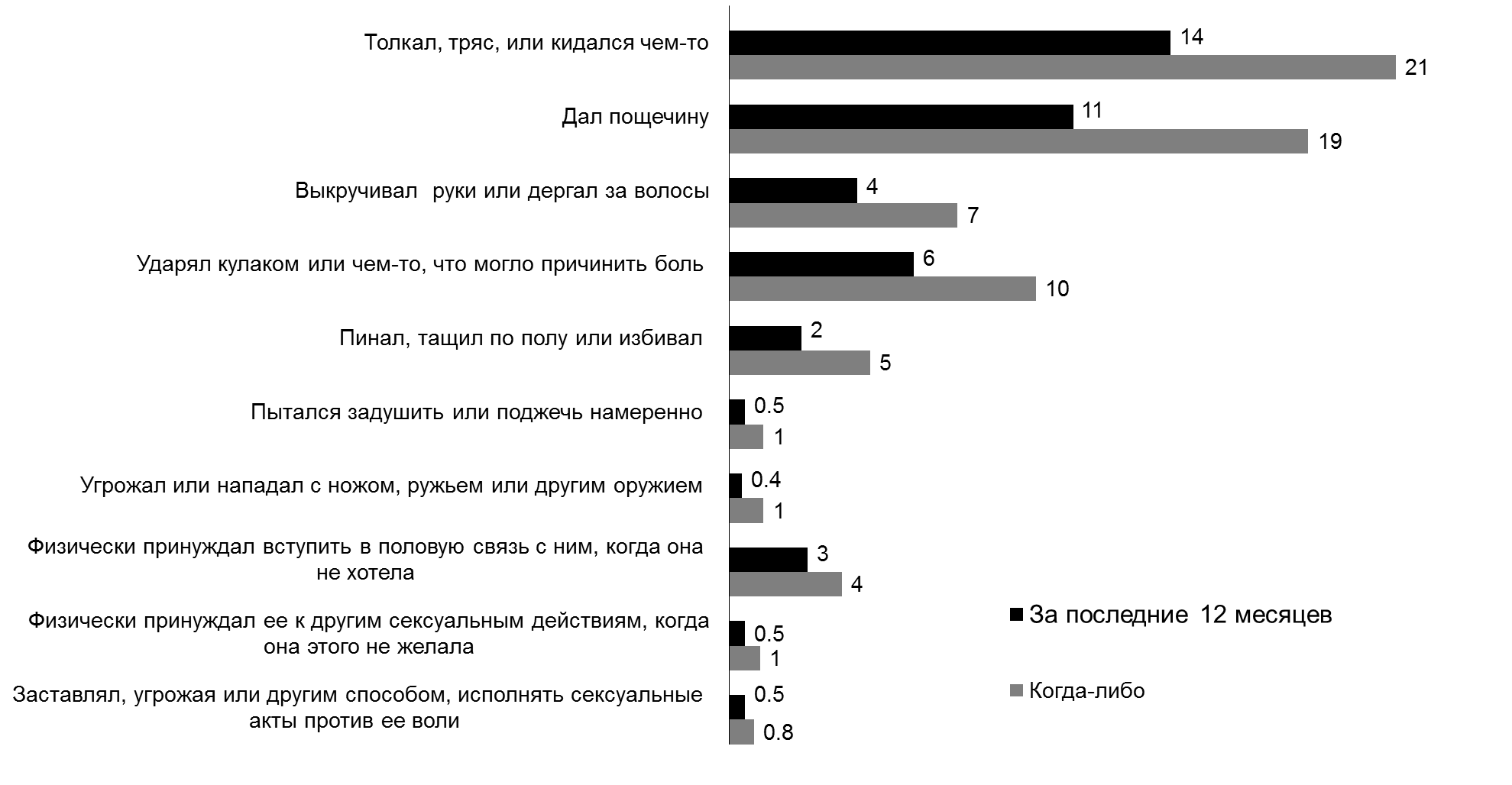 МДИКР 2012Семнадцать процентов, когда-либо состоявших в браке женщин указали, что подвергались супружескому насилию за последние 12 месяцев, 11 процентов указали, что подвергались насилию иногда, а 6 процентов указали, что часто подвергались насилию. Три процента указали, что подвергались супружескому сексуальному насилию за прошедшие 12 месяцев, 2 процента - иногда и один процент - часто. Кроме того, 10 процентов женщин указали, что подвергались супружескому эмоциональному насилию за последние 12 месяцев, 6 процентов - иногда и 4 процента - часто. В целом, 20 процентов, ранее состоявших в браке женщин подвергались, по крайней мере, одной из трех форм насилия со стороны их нынешних или самых последних мужей или партнеров за последний год.При проведении МДИКР 2012 была также собрана информация о супружеском насилии со стороны любого мужа или партнера, имевшем место когда-либо и за последние 12 месяцев. Как показано в таблице 14.8, 26 процентов, ранее состоявших в браке женщин сообщили, что подвергались физическому насилию со стороны любого мужа или партнера и 17 процентов, что подвергались такому насилию часто или иногда за последние 12 месяцев. Пять процентов, состоявших когда-либо в браке женщин указали, что подвергались сексуальному насилию со стороны любого мужа, а 3 процента, что подвергались такому насилию часто или иногда за последние 12 месяцев. В целом, каждая четвертая, когда-либо состоявшая в браке женщина (27 процентов) испытала физическое и/или сексуальное насилие со стороны любого мужа, а 17 процентов испытывали такое насилие часто или иногда за последний год.14.8	Различия в супружеском насилииТаблица 14.9 показывает долю когда-либо состоящих в браке женщин в возрасте 15-49 лет, подвергшихся супружескому эмоциональному, физическому или сексуальному насилию в зависимости от основных характеристик женщины.Доля женщин, которые когда-либо испытывали, по крайней мере, одну из форм супружеского насилия, увеличивается с возрастом и наивысший показатель (33 процента) наблюдается среди женщин в возрасте 30 лет и старше. Женщины, имеющие пять и более детей, в три раза чаще, чем женщины, не имеющие детей, когда-либо испытывали некоторые формы супружеского насилия (39 и 13 процентов, соответственно). Уровень супружеского насилия является самым высоким среди женщин в Нарынской области (41 процент), а самым низким среди женщин в Иссык-Кульской области (18 процентов). Женщины, работающие и получающие доход безналичными (37 процентов) чаще испытывали, по крайней мере, одну из форм супружеского насилия, чем те женщины, которые работают и получают доход наличными (32 процента) или женщины, которые не работали в течение последних 12 месяцев (26 процентов). Разведенные, живущие раздельно или овдовевшие женщины подвергались супружескому насилию почти в два раза чаще (48 процентов), чем состоящие в браке женщины (25 процентов). Женщины с основным общим и высшим образованием меньше подвергались супружескому насилию, чем другие женщины.Таблица 14.10 представляет информацию о когда-либо состоявших в браке женщинах в возрасте 15-49 лет, которые испытали эмоциональное, физическое или сексуальное насилие со стороны своего мужа, в соответствии с супружескими характеристиками и показателями прав и возможностей женщин.Результаты демонстрируют, что показатели физического, сексуального или эмоционального насилия увеличиваются с ростом уровня образования мужа, начиная с 24 процентов среди когда-либо состоявших в браке женщин, чьи мужья не имеют образования или имеют только начальное образование до 30 процентов среди тех, чьи мужья имеют профессиональное начальное/среднее образование, а затем показатель снижается до 25 процентов среди женщин, чьи мужья имеют высшее образование. Как и ожидалось, потребление алкоголя тесно связано с насилием. Показатель супружеского насилия является самым высоким среди женщин, чьи мужья часто пьют (70 процентов) и самым низким среди тех, чьи мужья употребляют алкоголь, но никогда не напиваются (10 процентов).Как и ожидалось, показатель супружеского насилия возрастает с увеличением количества контролирующих поведений со стороны мужа. Среди женщин, чьи мужья демонстрируют все пять типов контролирующего поведения, почти две трети (63 процента) испытали одну или несколько форм насилия. Напротив, среди женщин, чьи мужья не демонстрируют ни одного из пяти контролирующих поведений, только 10 процентов испытали какие-либо формы супружеского насилия. Тем не менее, показатель насилия в отношении женщин не всегда указывает на предполагаемую взаимосвязь с показателями прав и возможностей женщин. Например, уровень супружеского насилия самый низкий среди женщин, которые не участвуют в принятии каких-либо решений (14 процентов) и в два раза выше среди тех, кто участвует в принятии от одного до трех решений (26-28 процентов). Как и ожидалось, показатель супружеского насилия самый низкий среди женщин, которые не считают, что избиение жены оправдано по любым из указанных причин (23 процента), однако, данный показатель самый высокий среди тех, кто считает, что избиение жены оправдано по одной - двум причинам (37 процентов), и этот показатель снижается до 31 процента среди тех, кто считает избиение жены оправдано по всем из пяти причин. Таблица 14.10 показывает, что женщины с семейной историей насилия заметно чаще, чем другие женщины подвергаются некоторым формам супружеского насилия. Женщины, чьи отцы бьют их матерей, примерно в два раза чаще подвергаются некоторым формам супружеского насилия (52 процента), чем женщины, чьи отцы не били их матерей (23 процента). Женщины, которые часто боятся своих мужей (53 процента), больше подвергаются каким-либо формам насилия со стороны мужа, чем женщины, которые только иногда (32 процента) или никогда (13 процентов) не боятся своих мужей.14.9	Недавнее супружеское насилие Таблица 14.11 показывает долю когда-либо состоявших в браке женщин, которые подвергались физическому или сексуальному насилию со стороны какого-либо мужа/партнера за последние 12 месяцев в соответствии с основными характеристиками женщин.В целом, результаты МДИКР 2012 показывают, что 17 процентов ранее состоявших в браке женщин подвергались физическому или сексуальному насилию со стороны мужа за последние 12 месяцев. Доля женщин, испытавших супружеское физическое или сексуальное насилие за последние 12 месяцев, составило 20 и более процентов среди женщин в возрасте 30-39 лет, женщин, проживающих в Баткенской, Таласской и Нарынской областях, женщин, которые имеют пятерых или более детей, и женщин, работающих, но не получающих доход наличными. Как и ожидалось, женщины, которые боятся своих мужей, в большинстве случаев, чаще подвергались супружескому насилию за предыдущие 12 месяцев, чем те, кто лишь иногда или никогда не боятся своих мужей. Доля женщин, подвергавшихся физическому или сексуальному насилию, самая низкая среди 15-19 летних женщин (3 процента), женщин, которые никогда не боятся своих мужей (5 процентов) и женщин, не имеющих детей (8 процентов).14.10	Начало супружеского насилия Для получения информации о начале семейного насилия при проведении МДИКР 2012 женщинам задавался вопрос, когда после заключения брака они впервые испытали супружеское насилие, если оно имеет место. В таблице 14.12 приведены данные по замужним женщинам, которые были замужем только один раз.Данные показывают, что примерно три четверти замужних женщин (78 процентов) никогда не подвергались физическому или сексуальному насилию со стороны своих нынешних мужей, в то время как менее одного процента подвергались насилию до брака, 8 процентов - в течение первых двух лет брака, 18 процентов - в первые пять лет, а 22 процента - в течение первых десяти лет брака. Эти данные подтверждают тот факт, что, чем дольше женщина состоит в браке, тем больше вероятность того, что она подвергается супружескому насилию. Однако, данные также показывают, что для значительной доли женщин, которые подвергались физическому или сексуальному насилию, его применение началось относительно рано после вступления в брак.14.11	Физические последствия супружеского насилия При проведении МДИКР 2012, у когда-либо состоявших в браке женщин спрашивали, получили ли они некоторые формы травм в результате применения физического или сексуального насилия со стороны своего мужа. Более половины женщин (57 процентов), которые указали, что подвергались физическому или сексуальному насилию, получили отдельные виды травм, Так, 55 процентов получили порезы, ушибы, боли; 14 процентов - травмы глаз, растяжения, вывихи или ожоги; а 5 процентов - глубокие раны, переломы, сломанные зубы или другие серьезные травмы (таблица 14.13). Распространенность всех форм травм аналогична с травмами, полученными женщинами, которые подвергались насилию за последние 12 месяцев.14.12	Насилие женщин в отношении их супругов Результаты показывают, что инициирование насилия женщинами, которые когда-либо совершили физическое насилие в отношении своего мужа, является наиболее высоким среди тех, чьи мужья часто бывают пьяными (17 процентов). Женское насилие против своего супруга обычно возрастает с увеличением числа контролирующих поведений со стороны мужа. Женщины, отцы, которых избивают их мать более склонны к совершению физического супружеского насилия, чем женщины, у которых отцы не избивали их мать (9 процентов против 4 процентов). Супружеское насилие немного выше среди женщин, которые боятся своих мужей большую часть времени, чем среди женщин, которые только иногда или никогда не боятся своих мужей (8 процентов против 4 процентов или меньше). Инициирование женщинами насилия не сильно отличается по другим характеристикам. Аналогичные тенденции наблюдаются в вариациях физического насилия женщин против их супругов в течение последних 12 месяцев по основным характеристикам.14.13	Обращение за помощью женщинами, испытавшими насилиеЭтот последний раздел данной главы описывает обращение за помощью женщинами, которые когда-либо подвергались физическому или сексуальному насилию. Таблица 14.16 показывает процентное распределение всех женщин в возрасте 15-19 лет, которые когда-либо подвергались физическому или сексуальному насилию со стороны кого-либо, в зависимости от обращения когда-либо за помощью, чтобы остановить насилие и, если нет, то говорили ли они или нет кому-нибудь о насилии. В целом, почти два из пяти женщин (39 процентов), которые испытали любого типа физического или сексуального насилия обращались за помощью, чтобы остановить насилие. Семнадцать процентов никогда не обращалась за помощью, но сказали, что кто-то о насилии, в то время как 40 процентов никогда не обращался за помощью и никогда никому не говорил о насилии. Женщины, которые испытали и физическое и сексуальное насилие (57 процентов), по существу, скорее всего, обратились за помощью, чем женщины, которые испытали только физическое насилие (37 процентов).Семейное положение женщины, подвергшейся насилию, тесно связано с ее обращаемостью за помощью; две трети живущих раздельно или овдовевших женщин обращались за помощью, чтобы остановить насилие по сравнению лишь с одной третью замужних женщин и чуть менее четверти никогда не состоявших в браке женщин. Регион проживания также является сильным предиктором обращения женщин за помощью. Более половины женщин Нарынской области и города Бишкек, подвергшихся насилию, обратились за помощью. С другой стороны, 64 процента женщин в Ошской области никогда не обращались за помощью и никогда не говорили никому о насилии. Процент женщин, подвергшихся насилию и сообщивших, что они никогда не обращались за помощью или никому не говорили о насилии, также высок среди молодых женщин в возрасте 15-19 лет (62 процента) и имеющих низкий уровень образования и благосостояния (47 и 55 процентов, соответственно). Таблица 14.17 показывает процент женщин, подвергшихся насилию, которые обратились за помощью и источники получения этой помощи, в зависимости от типа совершенного насилия. Наиболее распространенными источниками помощи являются собственные семьи респондента (сообщили 83 процента женщин), семьи мужа (сообщили 33 процента женщин), соседей или друзей (по 8 процентов каждый), и полиция (5 процентов женщин). Доля женщин, подвергшихся насилию и обратившихся за помощью к своей собственной семье выше среди женщин, которые испытали только физическое насилие (87 процентов) по сравнению с женщинами, которые испытали физическое и сексуальное насилие (67 процентов). Тем не менее, женщины, подвергшиеся физическому насилию, меньше обращались за поддержкой к соседям и полиции (6 и 4 процента, соответственно), чем женщины, которые испытали и физическое и сексуальное насилие (18 процентов и 13 процентов, соответственно).домашнее насиЛИЕ14Таблица14.1  Физическое насилие Таблица14.1  Физическое насилие Таблица14.1  Физическое насилие Таблица14.1  Физическое насилие Таблица14.1  Физическое насилие Таблица14.1  Физическое насилие Процент женщин в возрасте 15-49 лет, которые когда-либо подвергались физическому насилию с 15-летнего возраста
 и доля женщин, подвергавшихся насилию в течение 12 месяцев, предшествовавших исследованию, в зависимости
 от основных характеристик, Кыргызская Республика 2012 Процент женщин в возрасте 15-49 лет, которые когда-либо подвергались физическому насилию с 15-летнего возраста
 и доля женщин, подвергавшихся насилию в течение 12 месяцев, предшествовавших исследованию, в зависимости
 от основных характеристик, Кыргызская Республика 2012 Процент женщин в возрасте 15-49 лет, которые когда-либо подвергались физическому насилию с 15-летнего возраста
 и доля женщин, подвергавшихся насилию в течение 12 месяцев, предшествовавших исследованию, в зависимости
 от основных характеристик, Кыргызская Республика 2012 Процент женщин в возрасте 15-49 лет, которые когда-либо подвергались физическому насилию с 15-летнего возраста
 и доля женщин, подвергавшихся насилию в течение 12 месяцев, предшествовавших исследованию, в зависимости
 от основных характеристик, Кыргызская Республика 2012 Процент женщин в возрасте 15-49 лет, которые когда-либо подвергались физическому насилию с 15-летнего возраста
 и доля женщин, подвергавшихся насилию в течение 12 месяцев, предшествовавших исследованию, в зависимости
 от основных характеристик, Кыргызская Республика 2012 Процент женщин в возрасте 15-49 лет, которые когда-либо подвергались физическому насилию с 15-летнего возраста
 и доля женщин, подвергавшихся насилию в течение 12 месяцев, предшествовавших исследованию, в зависимости
 от основных характеристик, Кыргызская Республика 2012 Основные характеристики Доля тех, кто когда-либо подвергался физическому насилию с 15-летнего возраста1Доля тех, кто подвергался физическому насилию в течение прошедших 12 месяцевДоля тех, кто подвергался физическому насилию в течение прошедших 12 месяцевДоля тех, кто подвергался физическому насилию в течение прошедших 12 месяцевЧисло женщинОсновные характеристики Доля тех, кто когда-либо подвергался физическому насилию с 15-летнего возраста1ЧастоИногдаЧасто или иногда2Число женщинВозраст, лет 15-19 6.30.13.83.91,19220-24 13.81.56.27.71,17525-29 26.75.512.317.889830-39 33.06.813.019.81,41640-49 33.57.39.316.61,340Тип поселенияГород 21.64.66.611.22,253Село 24.14.210.314.53,769ОбластьИссык-Кульская16.31.78.710.4476Джалал-Абадская21.53.19.412.6981Нарынская36.97.015.122.2206Баткенская28.63.717.621.3450Ошская26.15.16.611.81,192Таласская33.92.521.523.9263Чуйская19.35.48.914.31,076город Бишкек 23.05.33.79.11,149город Ош 12.31.98.610.4228Семейное положение Никогда не состояла в браке 6.20.13.03.01,661Замужем или сожительствует26.85.411.516.93,833Разведена/ проживает раздельно/ вдовствует 49.810.19.019.1528продолжениепродолжениеПродолжение таблицы 14.1Число живых детей0 8.20.63.44.02,0611-2 28.75.810.616.31,9663-4 31.96.712.419.11,5765+ 37.67.315.522.8418Статус занятости Работает за наличный доход 29.55.910.015.91,703Работает за безналичный доход 32.95.215.820.9145Не работает 20.23.78.311.94,173Образование Нет образования/начальное****19Основное общее12.92.16.48.5805Среднее полное24.75.410.315.72,523Профессиональное начальное/среднее 28.24.810.915.71,047Высшее 22.53.46.910.31,628Квинтиль благосостояния Нижайший25.53.911.014.91,074Второй 24.74.210.714.91,076Средний 23.24.310.715.01,137Четвертый 22.74.98.713.51,214Наивысший 20.74.45.19.51,521Всего 23.14.48.913.36,022Примечание: Строка «Всего» включает одну женщину с отсутствующей информацией о статусе занятости. Знак * означает, что данные основаны на менее 25 невзвешенных случаях и поэтому не показаны.1 Включая случаи насилия за последние 12 месяцев. Среди женщин, которые были замужем до достижения 15 лет и указали, что подвергались физическому насилию, которое могло иметь место до достижения ими 15 лет.2 Включая женщин, которые указали, что подвергались физическому насилию за последние 12 месяцев, но не указали как часто это имело место.Примечание: Строка «Всего» включает одну женщину с отсутствующей информацией о статусе занятости. Знак * означает, что данные основаны на менее 25 невзвешенных случаях и поэтому не показаны.1 Включая случаи насилия за последние 12 месяцев. Среди женщин, которые были замужем до достижения 15 лет и указали, что подвергались физическому насилию, которое могло иметь место до достижения ими 15 лет.2 Включая женщин, которые указали, что подвергались физическому насилию за последние 12 месяцев, но не указали как часто это имело место.Примечание: Строка «Всего» включает одну женщину с отсутствующей информацией о статусе занятости. Знак * означает, что данные основаны на менее 25 невзвешенных случаях и поэтому не показаны.1 Включая случаи насилия за последние 12 месяцев. Среди женщин, которые были замужем до достижения 15 лет и указали, что подвергались физическому насилию, которое могло иметь место до достижения ими 15 лет.2 Включая женщин, которые указали, что подвергались физическому насилию за последние 12 месяцев, но не указали как часто это имело место.Примечание: Строка «Всего» включает одну женщину с отсутствующей информацией о статусе занятости. Знак * означает, что данные основаны на менее 25 невзвешенных случаях и поэтому не показаны.1 Включая случаи насилия за последние 12 месяцев. Среди женщин, которые были замужем до достижения 15 лет и указали, что подвергались физическому насилию, которое могло иметь место до достижения ими 15 лет.2 Включая женщин, которые указали, что подвергались физическому насилию за последние 12 месяцев, но не указали как часто это имело место.Примечание: Строка «Всего» включает одну женщину с отсутствующей информацией о статусе занятости. Знак * означает, что данные основаны на менее 25 невзвешенных случаях и поэтому не показаны.1 Включая случаи насилия за последние 12 месяцев. Среди женщин, которые были замужем до достижения 15 лет и указали, что подвергались физическому насилию, которое могло иметь место до достижения ими 15 лет.2 Включая женщин, которые указали, что подвергались физическому насилию за последние 12 месяцев, но не указали как часто это имело место.Примечание: Строка «Всего» включает одну женщину с отсутствующей информацией о статусе занятости. Знак * означает, что данные основаны на менее 25 невзвешенных случаях и поэтому не показаны.1 Включая случаи насилия за последние 12 месяцев. Среди женщин, которые были замужем до достижения 15 лет и указали, что подвергались физическому насилию, которое могло иметь место до достижения ими 15 лет.2 Включая женщин, которые указали, что подвергались физическому насилию за последние 12 месяцев, но не указали как часто это имело место.Таблица 14.2  Лица, причиняющие физическое насилие Таблица 14.2  Лица, причиняющие физическое насилие Таблица 14.2  Лица, причиняющие физическое насилие Таблица 14.2  Лица, причиняющие физическое насилие Среди женщин в возрасте 15-49 лет, когда-либо подвергавшихся физическому насилию с 15 лет, доля тех, кто указал определенных лиц, причинявших насилие, в соответствии с текущим семейным положением, Кыргызская Республика 2012 Среди женщин в возрасте 15-49 лет, когда-либо подвергавшихся физическому насилию с 15 лет, доля тех, кто указал определенных лиц, причинявших насилие, в соответствии с текущим семейным положением, Кыргызская Республика 2012 Среди женщин в возрасте 15-49 лет, когда-либо подвергавшихся физическому насилию с 15 лет, доля тех, кто указал определенных лиц, причинявших насилие, в соответствии с текущим семейным положением, Кыргызская Республика 2012 Среди женщин в возрасте 15-49 лет, когда-либо подвергавшихся физическому насилию с 15 лет, доля тех, кто указал определенных лиц, причинявших насилие, в соответствии с текущим семейным положением, Кыргызская Республика 2012 Семейное положение Семейное положение Всего Когда-либо состояла в браке Никогда не состояла в браке Всего Нынешний муж/ партнер 66.7н/п61.8Бывший муж/ партнер25.9н/п24.0Бывший парень 0.39.81.0Отец/ отчим1.614.42.5Мать/ мачеха 8.344.911.0Сестра/ брат 5.529.27.3Дочь/ сын 0.01.10.1Другой родственник 2.63.82.7Свекровь 2.7н/п2.5Свекор 0.6н/п0.5Другие родственники мужа 1.4н/п1.3Учитель 0.02.40.2Работодатель/ другой человек на работе 0.20.00.2Другой 1.213.92.1Число женщин, которые подверглись физическому насилию с 15 летнего возраста 1,2911031,394Примечание: Женщины могли указать более одного человека.н/п = неприменимо. Примечание: Женщины могли указать более одного человека.н/п = неприменимо. Примечание: Женщины могли указать более одного человека.н/п = неприменимо. Примечание: Женщины могли указать более одного человека.н/п = неприменимо. Таблица14.3  Сексуальное насилие Таблица14.3  Сексуальное насилие Таблица14.3  Сексуальное насилие Таблица14.3  Сексуальное насилие Процент женщин в возрасте 15-49 лет, которые когда-либо испытывали сексуальное насилие и женщин, испытавших сексуальное насилие за 12 месяцев, предшествовавших исследованию, в зависимости от основных характеристик, Кыргызская Республика 2012 Процент женщин в возрасте 15-49 лет, которые когда-либо испытывали сексуальное насилие и женщин, испытавших сексуальное насилие за 12 месяцев, предшествовавших исследованию, в зависимости от основных характеристик, Кыргызская Республика 2012 Процент женщин в возрасте 15-49 лет, которые когда-либо испытывали сексуальное насилие и женщин, испытавших сексуальное насилие за 12 месяцев, предшествовавших исследованию, в зависимости от основных характеристик, Кыргызская Республика 2012 Процент женщин в возрасте 15-49 лет, которые когда-либо испытывали сексуальное насилие и женщин, испытавших сексуальное насилие за 12 месяцев, предшествовавших исследованию, в зависимости от основных характеристик, Кыргызская Республика 2012 Основные характеристики Процент тех, кто испытал сексуальное насилие:Процент тех, кто испытал сексуальное насилие:Число женщинОсновные характеристики Когда-либо1За последние 12 месяцев Число женщинВозраст, лет 15-19 0.10.01,19220-24 1.81.11,17525-29 3.52.589830-39 6.64.31,41640-49 4.32.01,340Тип поселенияГород 2.41.02,253 Село 4.02.73,769 ОбластьИссык-Кульская3.22.1476Джалал-Абадская0.80.2981Нарынская2.80.5206Баткенская7.86.8450Ошская4.13.21,192Таласская6.43.2263Чуйская4.92.81,076город Бишкек 1.60.11,149город Ош 1.31.0228Семейное положение Никогда не состояла в браке 0.10.01,661Замужем или сожительствует3.92.83,833Разведена/ проживает раздельно/ вдовствует 10.13.4528Статус занятости Работает за наличный доход 4.22.11,703Работает за безналичный доход 1.80.5145Не работает 3.12.14,173Число живых детей0 0.90.42,0611-2 4.42.11,9663-4 4.73.51,5765+ 5.84.3418Образование Нет образования/ начальное**19Основное общее2.31.5805Среднее полное4.32.82,523Профессиональное начальное/ среднее 3.71.91,047Высшее 2.41.41,628Квинтиль благосостояния Нижайший3.92.61,074Второй 3.63.01,076Средний 3.92.81,137Четвертый 4.62.01,214Наивысший 1.50.51,521Всего 3.42.16,022Примечание: Строка «Всего» включает одну женщину с отсутствующей информацией о статусе занятости. Знак * означает, что данные основаны на менее 25 невзвешенных случаях и поэтому не показаны1 Включая случаи насилия за последние 12 месяцев.Примечание: Строка «Всего» включает одну женщину с отсутствующей информацией о статусе занятости. Знак * означает, что данные основаны на менее 25 невзвешенных случаях и поэтому не показаны1 Включая случаи насилия за последние 12 месяцев.Примечание: Строка «Всего» включает одну женщину с отсутствующей информацией о статусе занятости. Знак * означает, что данные основаны на менее 25 невзвешенных случаях и поэтому не показаны1 Включая случаи насилия за последние 12 месяцев.Примечание: Строка «Всего» включает одну женщину с отсутствующей информацией о статусе занятости. Знак * означает, что данные основаны на менее 25 невзвешенных случаях и поэтому не показаны1 Включая случаи насилия за последние 12 месяцев.Таблица 14.4  Лица, совершившие сексуальное насилие Таблица 14.4  Лица, совершившие сексуальное насилие Среди женщин в возрасте 15-49 лет, подвергавшихся сексуальному насилию, процент указавших определенных лиц, причинявших насилие, Кыргызская Республика 2012Среди женщин в возрасте 15-49 лет, подвергавшихся сексуальному насилию, процент указавших определенных лиц, причинявших насилие, Кыргызская Республика 2012Всего Всего Нынешний муж/ партнер 63.0Бывший муж/ партнер35.2Нынешний/ бывший парень 0.8Другой родственник 0.5Друг/ знакомый0.7Работодатель/ другой человек на работе 0.2Незнакомец 1.0Другой 0.4Число женщин, испытавших сексуальное насилие 2041Женщины могли указать более одного человека.1Женщины могли указать более одного человека.Таблица 14.5  Формы насилия Таблица 14.5  Формы насилия Таблица 14.5  Формы насилия Таблица 14.5  Формы насилия Таблица 14.5  Формы насилия Таблица 14.5  Формы насилия Процент женщин в возрасте 15-49 лет, когда-либо испытавших различные формы насилия по текущему возрасту, Кыргызская Республика 2012 Процент женщин в возрасте 15-49 лет, когда-либо испытавших различные формы насилия по текущему возрасту, Кыргызская Республика 2012 Процент женщин в возрасте 15-49 лет, когда-либо испытавших различные формы насилия по текущему возрасту, Кыргызская Республика 2012 Процент женщин в возрасте 15-49 лет, когда-либо испытавших различные формы насилия по текущему возрасту, Кыргызская Республика 2012 Процент женщин в возрасте 15-49 лет, когда-либо испытавших различные формы насилия по текущему возрасту, Кыргызская Республика 2012 Процент женщин в возрасте 15-49 лет, когда-либо испытавших различные формы насилия по текущему возрасту, Кыргызская Республика 2012 Только физическое насилие Только сексуальное насилие Физическое и сексуальное насилие Физическое или сексуальное насилие Число женщинВозраст, лет15-196.30.10.06.31,19215-177.90.10.08.074018-193.70.00.03.745220-2412.00.11.713.81,17525-2923.60.33.227.189830-3926.60.26.433.21,41640-4929.40.24.133.71,340Всего 19.90.23.223.36,022Таблица 14.6  Причинение насилия во время беременности Таблица 14.6  Причинение насилия во время беременности Таблица 14.6  Причинение насилия во время беременности Среди женщин в возрасте 15-49 лет, которые когда-либо были беременны, процент тех, кто когда-либо подвергался физическому насилию во время беременности, в зависимости от основных характеристик, Кыргызская Республика 2012 Среди женщин в возрасте 15-49 лет, которые когда-либо были беременны, процент тех, кто когда-либо подвергался физическому насилию во время беременности, в зависимости от основных характеристик, Кыргызская Республика 2012 Среди женщин в возрасте 15-49 лет, которые когда-либо были беременны, процент тех, кто когда-либо подвергался физическому насилию во время беременности, в зависимости от основных характеристик, Кыргызская Республика 2012 Основные характеристики Процент тех, кто подвергался физическому насилию во время беременности Число женщин, которые когда-либо были беременныВозраст, лет 15-19 0.87120-24 4.266225-29 7.178730-39 8.91,34640-49 7.91,303Тип поселенияГород 9.21,421Село 6.42,748ОбластьИссык-Кульская1.6376Джалал-Абадская4.5707Нарынская8.9166Баткенская4.8337Ошская10.1803Таласская8.7207Чуйская5.8797город Бишкек 14.1633город Ош 2.2144Семейное положение Никогда не состояла в браке *14Замужем или сожительствует5.63,670Разведена/ проживает раздельно/ вдовствует 20.8485Число живых детей0 6.72091-2 7.91,9663-4 6.91,5765+ 7.1418Образование Нет образования /начальное*14Основное общее4.5324Среднее полное8.01,905Профессиональное начальное/среднее 7.1838Высшее 7.31,088Квинтиль благосостояния Нижайший5.7775Второй 6.2783Средний 6.8816Четвертый 7.7906Наивысший 10.0890Всего 7.44,169Примечание: Знак * означает, что данные основаны на менее 25 невзвешенных случаях и поэтому не показаны.Примечание: Знак * означает, что данные основаны на менее 25 невзвешенных случаях и поэтому не показаны.Примечание: Знак * означает, что данные основаны на менее 25 невзвешенных случаях и поэтому не показаны.Таблица 14.7  Супружеский контроль со стороны мужей Таблица 14.7  Супружеский контроль со стороны мужей Таблица 14.7  Супружеский контроль со стороны мужей Таблица 14.7  Супружеский контроль со стороны мужей Таблица 14.7  Супружеский контроль со стороны мужей Таблица 14.7  Супружеский контроль со стороны мужей Таблица 14.7  Супружеский контроль со стороны мужей Таблица 14.7  Супружеский контроль со стороны мужей Таблица 14.7  Супружеский контроль со стороны мужей Процент когда-либо состоявших в браке женщин в возрасте 15-49 лет, чьи нынешние или бывшие мужья/партнеры демонстрируют или когда-либо демонстрировали определённые типы поведения/контроля, в соответствии с основными характеристиками, Кыргызская Республика 2012 Процент когда-либо состоявших в браке женщин в возрасте 15-49 лет, чьи нынешние или бывшие мужья/партнеры демонстрируют или когда-либо демонстрировали определённые типы поведения/контроля, в соответствии с основными характеристиками, Кыргызская Республика 2012 Процент когда-либо состоявших в браке женщин в возрасте 15-49 лет, чьи нынешние или бывшие мужья/партнеры демонстрируют или когда-либо демонстрировали определённые типы поведения/контроля, в соответствии с основными характеристиками, Кыргызская Республика 2012 Процент когда-либо состоявших в браке женщин в возрасте 15-49 лет, чьи нынешние или бывшие мужья/партнеры демонстрируют или когда-либо демонстрировали определённые типы поведения/контроля, в соответствии с основными характеристиками, Кыргызская Республика 2012 Процент когда-либо состоявших в браке женщин в возрасте 15-49 лет, чьи нынешние или бывшие мужья/партнеры демонстрируют или когда-либо демонстрировали определённые типы поведения/контроля, в соответствии с основными характеристиками, Кыргызская Республика 2012 Процент когда-либо состоявших в браке женщин в возрасте 15-49 лет, чьи нынешние или бывшие мужья/партнеры демонстрируют или когда-либо демонстрировали определённые типы поведения/контроля, в соответствии с основными характеристиками, Кыргызская Республика 2012 Процент когда-либо состоявших в браке женщин в возрасте 15-49 лет, чьи нынешние или бывшие мужья/партнеры демонстрируют или когда-либо демонстрировали определённые типы поведения/контроля, в соответствии с основными характеристиками, Кыргызская Республика 2012 Процент когда-либо состоявших в браке женщин в возрасте 15-49 лет, чьи нынешние или бывшие мужья/партнеры демонстрируют или когда-либо демонстрировали определённые типы поведения/контроля, в соответствии с основными характеристиками, Кыргызская Республика 2012 Процент когда-либо состоявших в браке женщин в возрасте 15-49 лет, чьи нынешние или бывшие мужья/партнеры демонстрируют или когда-либо демонстрировали определённые типы поведения/контроля, в соответствии с основными характеристиками, Кыргызская Республика 2012 Основные характеристики Процент женщин, чьи мужья/партнеры демонстрируют или демонстрировали следующие типы поведения:Процент женщин, чьи мужья/партнеры демонстрируют или демонстрировали следующие типы поведения:Процент женщин, чьи мужья/партнеры демонстрируют или демонстрировали следующие типы поведения:Процент женщин, чьи мужья/партнеры демонстрируют или демонстрировали следующие типы поведения:Процент женщин, чьи мужья/партнеры демонстрируют или демонстрировали следующие типы поведения:Процент женщин, чьи мужья/партнеры демонстрируют или демонстрировали следующие типы поведения:Процент женщин, чьи мужья/партнеры демонстрируют или демонстрировали следующие типы поведения:Процент женщин, чьи мужья/партнеры демонстрируют или демонстрировали следующие типы поведения:Основные характеристики ревнуют (ревновали) или злятся (злились), если она разговаривает (разговаривала) с другими мужчинами часто обвиняют (обвиняли) ее в неверности запрещают (запрещали) ей встречаться с подругами пытаются (пытались) ограничить общение с ее семьей требуют (требовали), чтобы она все время докладывала, где она была демонстри-ровали три или более из указанных поведений не демонстри-ровали ни одного из указанных поведений Число когда-либо состоявших в браке женщин Возраст, лет 15-19 75.72.414.34.370.210.311.211620-24 81.18.716.55.176.220.211.672325-29 77.211.616.07.576.019.212.682730-39 69.410.913.84.466.816.119.71,37640-49 62.99.612.34.161.314.224.11,319Тип поселенияГород 67.411.013.23.965.416.420.61,493Село 72.99.614.85.670.116.716.82,869ОбластьИссык-Кульская70.57.88.51.476.412.216.9391Джалал-Абадская87.08.18.51.587.513.14.3745Нарынская73.78.06.22.071.811.513.6168Баткенская78.613.424.87.486.027.15.5355Ошская83.57.815.17.776.316.210.6849Таласская58.611.614.27.361.615.523.7214Чуйская53.912.019.96.439.419.237.0819город Бишкек 54.812.011.65.262.216.129.2664город Ош 84.412.116.43.561.618.57.8157Семейное положение Никогда не состояла в браке 70.47.112.13.469.013.918.23,833Замужем или сожительствует75.531.729.716.765.036.317.7528Число живых детей0 74.812.816.17.873.319.516.54081-2 73.311.116.15.668.118.416.91,9603-4 67.88.712.53.767.714.820.11,5765+ 68.97.810.14.769.312.417.7418Статус занятости Работает за наличный 
доход 67.612.113.54.863.616.321.61,424Работает за безналичный доход 65.714.118.73.166.523.121.4115Не работает 73.08.914.45.271.116.516.22,822Образование Нет образования/
начальное*******14Основное общее76.710.119.48.273.620.89.4357Среднее полное73.610.415.15.671.117.216.61,981Профессиональное начальное/среднее 67.69.513.54.062.416.022.6855Высшее 67.49.611.43.867.114.520.01,155Квинтиль благосостояния Нижайший74.69.712.25.974.215.815.8817Второй 76.08.314.53.577.016.312.2807Средний 75.011.217.67.070.418.914.4870Четвертый 67.88.513.44.560.814.822.7936Наивысший 63.212.513.54.362.217.324.1932Женщина боится мужа/ партнераВ большинстве случаев боится 84.325.530.511.979.338.98.2543Иногда боится 78.09.414.24.877.216.611.62,293Никогда не боится 55.4 5.4 8.4 2.8 51.3 8.7 31.8 1,494 Всего 71.010.114.25.068.516.618.14,361Примечание: Муж/партнер является нынешним мужем/партнером для замужних в настоящее время женщин, а самый последний муж/партнер является мужем/партнером для разведенных, живущих раздельно или овдовевших женщин. Строка «Всего» включает одну женщину с отсутствующими данными о статусе занятости и 32 женщины, по которым отсутствует информация о том, как часто они боятся своего мужа. Знак * означает, что данные основаны на менее 25 невзвешенных случаях и поэтому не показаны.Примечание: Муж/партнер является нынешним мужем/партнером для замужних в настоящее время женщин, а самый последний муж/партнер является мужем/партнером для разведенных, живущих раздельно или овдовевших женщин. Строка «Всего» включает одну женщину с отсутствующими данными о статусе занятости и 32 женщины, по которым отсутствует информация о том, как часто они боятся своего мужа. Знак * означает, что данные основаны на менее 25 невзвешенных случаях и поэтому не показаны.Примечание: Муж/партнер является нынешним мужем/партнером для замужних в настоящее время женщин, а самый последний муж/партнер является мужем/партнером для разведенных, живущих раздельно или овдовевших женщин. Строка «Всего» включает одну женщину с отсутствующими данными о статусе занятости и 32 женщины, по которым отсутствует информация о том, как часто они боятся своего мужа. Знак * означает, что данные основаны на менее 25 невзвешенных случаях и поэтому не показаны.Примечание: Муж/партнер является нынешним мужем/партнером для замужних в настоящее время женщин, а самый последний муж/партнер является мужем/партнером для разведенных, живущих раздельно или овдовевших женщин. Строка «Всего» включает одну женщину с отсутствующими данными о статусе занятости и 32 женщины, по которым отсутствует информация о том, как часто они боятся своего мужа. Знак * означает, что данные основаны на менее 25 невзвешенных случаях и поэтому не показаны.Примечание: Муж/партнер является нынешним мужем/партнером для замужних в настоящее время женщин, а самый последний муж/партнер является мужем/партнером для разведенных, живущих раздельно или овдовевших женщин. Строка «Всего» включает одну женщину с отсутствующими данными о статусе занятости и 32 женщины, по которым отсутствует информация о том, как часто они боятся своего мужа. Знак * означает, что данные основаны на менее 25 невзвешенных случаях и поэтому не показаны.Примечание: Муж/партнер является нынешним мужем/партнером для замужних в настоящее время женщин, а самый последний муж/партнер является мужем/партнером для разведенных, живущих раздельно или овдовевших женщин. Строка «Всего» включает одну женщину с отсутствующими данными о статусе занятости и 32 женщины, по которым отсутствует информация о том, как часто они боятся своего мужа. Знак * означает, что данные основаны на менее 25 невзвешенных случаях и поэтому не показаны.Примечание: Муж/партнер является нынешним мужем/партнером для замужних в настоящее время женщин, а самый последний муж/партнер является мужем/партнером для разведенных, живущих раздельно или овдовевших женщин. Строка «Всего» включает одну женщину с отсутствующими данными о статусе занятости и 32 женщины, по которым отсутствует информация о том, как часто они боятся своего мужа. Знак * означает, что данные основаны на менее 25 невзвешенных случаях и поэтому не показаны.Примечание: Муж/партнер является нынешним мужем/партнером для замужних в настоящее время женщин, а самый последний муж/партнер является мужем/партнером для разведенных, живущих раздельно или овдовевших женщин. Строка «Всего» включает одну женщину с отсутствующими данными о статусе занятости и 32 женщины, по которым отсутствует информация о том, как часто они боятся своего мужа. Знак * означает, что данные основаны на менее 25 невзвешенных случаях и поэтому не показаны.Примечание: Муж/партнер является нынешним мужем/партнером для замужних в настоящее время женщин, а самый последний муж/партнер является мужем/партнером для разведенных, живущих раздельно или овдовевших женщин. Строка «Всего» включает одну женщину с отсутствующими данными о статусе занятости и 32 женщины, по которым отсутствует информация о том, как часто они боятся своего мужа. Знак * означает, что данные основаны на менее 25 невзвешенных случаях и поэтому не показаны.Таблица 14.8  Формы супружеского насилия Таблица 14.8  Формы супружеского насилия Таблица 14.8  Формы супружеского насилия Таблица 14.8  Формы супружеского насилия Таблица 14.8  Формы супружеского насилия Процент когда-либо состоявших в браке женщин в возрасте 15-49 лет, которые подвергались различным формам насилия когда-либо или за 12 месяцев, предшествовавших исследованию, со стороны их мужа/партнера, Кыргызская Республика 2012 Процент когда-либо состоявших в браке женщин в возрасте 15-49 лет, которые подвергались различным формам насилия когда-либо или за 12 месяцев, предшествовавших исследованию, со стороны их мужа/партнера, Кыргызская Республика 2012 Процент когда-либо состоявших в браке женщин в возрасте 15-49 лет, которые подвергались различным формам насилия когда-либо или за 12 месяцев, предшествовавших исследованию, со стороны их мужа/партнера, Кыргызская Республика 2012 Процент когда-либо состоявших в браке женщин в возрасте 15-49 лет, которые подвергались различным формам насилия когда-либо или за 12 месяцев, предшествовавших исследованию, со стороны их мужа/партнера, Кыргызская Республика 2012 Процент когда-либо состоявших в браке женщин в возрасте 15-49 лет, которые подвергались различным формам насилия когда-либо или за 12 месяцев, предшествовавших исследованию, со стороны их мужа/партнера, Кыргызская Республика 2012 Когда-либо За последние 12 месяцев За последние 12 месяцев За последние 12 месяцев Когда-либо Часто Иногда Часто или иногдаСупружеское насилие, совершенное нынешним или самым последним мужем/партнером: Физическое насилие Любое физическое насилие 25.15.811.116.9Толкал, тряс или кидался чем-то 21.34.110.014.1Дал пощечину 18.52.98.111.0Выкручивал руки или тянул за волосы 7.31.13.04.1  Ударял кулаком или чем-то, что могло причинить боль 9.81.84.15.9  Пинал, тащил по полу или избивал 4.50.71.62.3  Пытался задушить или поджечь намеренно 1.10.20.30.5  Угрожал или нападал с ножом, ружьем или другим оружием 1.10.10.30.4Сексуальное насилие Любое сексуальное насилие 4.01.11.72.8Физически принуждал вступить в половую связь с ним, когда она не хотела 3.60.81.62.5  Физически принуждал исполнять какие-нибудь сексуальные акты против ее воли 1.00.10.40.5  Заставлял, угрожая или другим способом, исполнять сексуальные акты против ее воли 0.80.20.30.5Эмоциональное насилие Любое эмоциональное насилие 14.14.36.110.4Сказал или сделал что-то, чтобы унизить ее перед другими 11.43.24.88.0  Угрожал причинить боль кому-нибудь, кого она любит 3.50.71.52.2 Оскорблял или унижал6.72.13.05.1Любая форма физического и/или сексуального насилия 25.46.011.117.1Любая форма эмоционального и/или физического и/или сексуального насилия 28.17.712.119.8Супружеское насилие со стороны любого мужа/партнера1Физическое насилие 26.4н/пн/п16.9Сексуальное насилие 4.6н/пн/п2.8Физическое и/или сексуальное насилие 26.6н/пн/п17.1Число когда-либо состоявших в браке женщин 4,3614,3614,3614,361н/п = неприменимо. 1 Включая информацию от женщин, состоявших в браке более одного раза, о поведении предыдущих мужей (партнеров), а также поведении нынешнего или самого последнего мужа (партнера).н/п = неприменимо. 1 Включая информацию от женщин, состоявших в браке более одного раза, о поведении предыдущих мужей (партнеров), а также поведении нынешнего или самого последнего мужа (партнера).н/п = неприменимо. 1 Включая информацию от женщин, состоявших в браке более одного раза, о поведении предыдущих мужей (партнеров), а также поведении нынешнего или самого последнего мужа (партнера).н/п = неприменимо. 1 Включая информацию от женщин, состоявших в браке более одного раза, о поведении предыдущих мужей (партнеров), а также поведении нынешнего или самого последнего мужа (партнера).н/п = неприменимо. 1 Включая информацию от женщин, состоявших в браке более одного раза, о поведении предыдущих мужей (партнеров), а также поведении нынешнего или самого последнего мужа (партнера).Таблица 14.9  Супружеское насилие Таблица 14.9  Супружеское насилие Таблица 14.9  Супружеское насилие Таблица 14.9  Супружеское насилие Таблица 14.9  Супружеское насилие Таблица 14.9  Супружеское насилие Таблица 14.9  Супружеское насилие Таблица 14.9  Супружеское насилие Таблица 14.9  Супружеское насилие Процент когда-либо состоявших в браке женщин в возрасте 15-49 лет, когда-либо подвергшихся эмоциональному, физическому или сексуальному насилию со стороны мужа/партнера, зависимости от основных характеристик, Кыргызская Республика 2012 Процент когда-либо состоявших в браке женщин в возрасте 15-49 лет, когда-либо подвергшихся эмоциональному, физическому или сексуальному насилию со стороны мужа/партнера, зависимости от основных характеристик, Кыргызская Республика 2012 Процент когда-либо состоявших в браке женщин в возрасте 15-49 лет, когда-либо подвергшихся эмоциональному, физическому или сексуальному насилию со стороны мужа/партнера, зависимости от основных характеристик, Кыргызская Республика 2012 Процент когда-либо состоявших в браке женщин в возрасте 15-49 лет, когда-либо подвергшихся эмоциональному, физическому или сексуальному насилию со стороны мужа/партнера, зависимости от основных характеристик, Кыргызская Республика 2012 Процент когда-либо состоявших в браке женщин в возрасте 15-49 лет, когда-либо подвергшихся эмоциональному, физическому или сексуальному насилию со стороны мужа/партнера, зависимости от основных характеристик, Кыргызская Республика 2012 Процент когда-либо состоявших в браке женщин в возрасте 15-49 лет, когда-либо подвергшихся эмоциональному, физическому или сексуальному насилию со стороны мужа/партнера, зависимости от основных характеристик, Кыргызская Республика 2012 Процент когда-либо состоявших в браке женщин в возрасте 15-49 лет, когда-либо подвергшихся эмоциональному, физическому или сексуальному насилию со стороны мужа/партнера, зависимости от основных характеристик, Кыргызская Республика 2012 Процент когда-либо состоявших в браке женщин в возрасте 15-49 лет, когда-либо подвергшихся эмоциональному, физическому или сексуальному насилию со стороны мужа/партнера, зависимости от основных характеристик, Кыргызская Республика 2012 Процент когда-либо состоявших в браке женщин в возрасте 15-49 лет, когда-либо подвергшихся эмоциональному, физическому или сексуальному насилию со стороны мужа/партнера, зависимости от основных характеристик, Кыргызская Республика 2012 Основные характеристики Эмоциональ-ное насилие Физическое насилие Сексуальное насилие Физическое и сексуальное насилие Физическое, сексуальное и эмоциональное насилие Физическое или сексуальное насилие Физическое или сексуальное или эмоциональ-ное насилие Число, когда-либо состоявших в браке, женщин Возраст, лет 15-19 1.13.00.00.00.03.03.011620-24 7.413.62.22.01.013.816.772325-29 12.723.13.22.91.823.526.182730-39 17.129.65.85.44.030.133.01,37640-49 16.830.03.93.72.630.232.71,319Тип поселенияГород 14.026.52.72.61.826.628.51,493Село 14.224.54.64.32.924.827.92,869ОбластьИссык-Кульская1.817.33.63.10.617.818.3391Джалал-Абадская23.323.90.70.70.723.930.6745Нарынская5.940.22.21.80.640.640.6168Баткенская15.032.59.79.05.133.234.3355Ошская10.120.35.24.42.621.123.4849Таласская10.036.45.85.72.636.537.2214Чуйская17.720.35.65.65.520.323.1819город Бишкек 15.034.21.71.71.634.235.6664город Ош 13.915.71.71.61.215.920.5157Семейное положение Никогда не состояла в браке 11.022.33.43.12.022.725.43,833Замужем или сожительствует36.745.48.58.46.945.547.6528Число живых детей0 10.110.62.92.92.210.613.24081-2 14.424.43.53.42.424.626.61,9603-4 14.027.64.54.02.728.131.11,5765+ 17.833.65.35.03.333.938.7418Статус занятости Работает за наличный доход 15.329.24.34.13.129.431.71,424Работает за безналичный доход 19.234.81.91.71.435.037.0115Не работает 13.322.73.93.62.323.025.92,822Образование Нет образования/начальное*******14Основное общее15.717.14.03.92.317.223.4357Среднее полное13.125.34.64.33.125.628.01,981Профессиональное Начальное/среднее 16.929.73.83.52.630.032.1855Высшее 13.324.02.92.61.724.426.81,155Квинтиль благосостояния Нижайший9.424.14.53.92.124.726.5817Второй 15.025.74.44.12.626.029.9807Средний 16.925.34.54.33.125.528.9870Четвертый 14.622.44.84.43.422.825.5936Наивысший 14.628.11.91.81.628.229.9932Всего 14.125.14.03.72.625.428.14,361Примечание: Муж/партнер является нынешним мужем/партнером для замужних женщин в настоящее время, а самый последний муж/партнер является мужем/партнером для разведенных, живущих раздельно или овдовевших женщин. Строка «Всего» включает одну женщину с отсутствующей информацией о статусе занятости. Знак * означает, что данные основаны на менее 25 невзвешенных случаях и поэтому не показаны.Примечание: Муж/партнер является нынешним мужем/партнером для замужних женщин в настоящее время, а самый последний муж/партнер является мужем/партнером для разведенных, живущих раздельно или овдовевших женщин. Строка «Всего» включает одну женщину с отсутствующей информацией о статусе занятости. Знак * означает, что данные основаны на менее 25 невзвешенных случаях и поэтому не показаны.Примечание: Муж/партнер является нынешним мужем/партнером для замужних женщин в настоящее время, а самый последний муж/партнер является мужем/партнером для разведенных, живущих раздельно или овдовевших женщин. Строка «Всего» включает одну женщину с отсутствующей информацией о статусе занятости. Знак * означает, что данные основаны на менее 25 невзвешенных случаях и поэтому не показаны.Примечание: Муж/партнер является нынешним мужем/партнером для замужних женщин в настоящее время, а самый последний муж/партнер является мужем/партнером для разведенных, живущих раздельно или овдовевших женщин. Строка «Всего» включает одну женщину с отсутствующей информацией о статусе занятости. Знак * означает, что данные основаны на менее 25 невзвешенных случаях и поэтому не показаны.Примечание: Муж/партнер является нынешним мужем/партнером для замужних женщин в настоящее время, а самый последний муж/партнер является мужем/партнером для разведенных, живущих раздельно или овдовевших женщин. Строка «Всего» включает одну женщину с отсутствующей информацией о статусе занятости. Знак * означает, что данные основаны на менее 25 невзвешенных случаях и поэтому не показаны.Примечание: Муж/партнер является нынешним мужем/партнером для замужних женщин в настоящее время, а самый последний муж/партнер является мужем/партнером для разведенных, живущих раздельно или овдовевших женщин. Строка «Всего» включает одну женщину с отсутствующей информацией о статусе занятости. Знак * означает, что данные основаны на менее 25 невзвешенных случаях и поэтому не показаны.Примечание: Муж/партнер является нынешним мужем/партнером для замужних женщин в настоящее время, а самый последний муж/партнер является мужем/партнером для разведенных, живущих раздельно или овдовевших женщин. Строка «Всего» включает одну женщину с отсутствующей информацией о статусе занятости. Знак * означает, что данные основаны на менее 25 невзвешенных случаях и поэтому не показаны.Примечание: Муж/партнер является нынешним мужем/партнером для замужних женщин в настоящее время, а самый последний муж/партнер является мужем/партнером для разведенных, живущих раздельно или овдовевших женщин. Строка «Всего» включает одну женщину с отсутствующей информацией о статусе занятости. Знак * означает, что данные основаны на менее 25 невзвешенных случаях и поэтому не показаны.Примечание: Муж/партнер является нынешним мужем/партнером для замужних женщин в настоящее время, а самый последний муж/партнер является мужем/партнером для разведенных, живущих раздельно или овдовевших женщин. Строка «Всего» включает одну женщину с отсутствующей информацией о статусе занятости. Знак * означает, что данные основаны на менее 25 невзвешенных случаях и поэтому не показаны.Таблица14.10  Супружеское насилие по характеристикам мужа и показателям прав и возможностей женщин Таблица14.10  Супружеское насилие по характеристикам мужа и показателям прав и возможностей женщин Таблица14.10  Супружеское насилие по характеристикам мужа и показателям прав и возможностей женщин Таблица14.10  Супружеское насилие по характеристикам мужа и показателям прав и возможностей женщин Таблица14.10  Супружеское насилие по характеристикам мужа и показателям прав и возможностей женщин Таблица14.10  Супружеское насилие по характеристикам мужа и показателям прав и возможностей женщин Таблица14.10  Супружеское насилие по характеристикам мужа и показателям прав и возможностей женщин Таблица14.10  Супружеское насилие по характеристикам мужа и показателям прав и возможностей женщин Таблица14.10  Супружеское насилие по характеристикам мужа и показателям прав и возможностей женщин Процент когда-либо состоявших в браке женщин в возрасте 15-49 лет, которые когда-либо подвергались эмоциональному, физическому или сексуальному насилию со стороны своих мужей/партнеров, в соответствии с характеристиками мужа/ партнера и показателями прав и возможностей женщин, Кыргызская Республика 2012 Процент когда-либо состоявших в браке женщин в возрасте 15-49 лет, которые когда-либо подвергались эмоциональному, физическому или сексуальному насилию со стороны своих мужей/партнеров, в соответствии с характеристиками мужа/ партнера и показателями прав и возможностей женщин, Кыргызская Республика 2012 Процент когда-либо состоявших в браке женщин в возрасте 15-49 лет, которые когда-либо подвергались эмоциональному, физическому или сексуальному насилию со стороны своих мужей/партнеров, в соответствии с характеристиками мужа/ партнера и показателями прав и возможностей женщин, Кыргызская Республика 2012 Процент когда-либо состоявших в браке женщин в возрасте 15-49 лет, которые когда-либо подвергались эмоциональному, физическому или сексуальному насилию со стороны своих мужей/партнеров, в соответствии с характеристиками мужа/ партнера и показателями прав и возможностей женщин, Кыргызская Республика 2012 Процент когда-либо состоявших в браке женщин в возрасте 15-49 лет, которые когда-либо подвергались эмоциональному, физическому или сексуальному насилию со стороны своих мужей/партнеров, в соответствии с характеристиками мужа/ партнера и показателями прав и возможностей женщин, Кыргызская Республика 2012 Процент когда-либо состоявших в браке женщин в возрасте 15-49 лет, которые когда-либо подвергались эмоциональному, физическому или сексуальному насилию со стороны своих мужей/партнеров, в соответствии с характеристиками мужа/ партнера и показателями прав и возможностей женщин, Кыргызская Республика 2012 Процент когда-либо состоявших в браке женщин в возрасте 15-49 лет, которые когда-либо подвергались эмоциональному, физическому или сексуальному насилию со стороны своих мужей/партнеров, в соответствии с характеристиками мужа/ партнера и показателями прав и возможностей женщин, Кыргызская Республика 2012 Процент когда-либо состоявших в браке женщин в возрасте 15-49 лет, которые когда-либо подвергались эмоциональному, физическому или сексуальному насилию со стороны своих мужей/партнеров, в соответствии с характеристиками мужа/ партнера и показателями прав и возможностей женщин, Кыргызская Республика 2012 Процент когда-либо состоявших в браке женщин в возрасте 15-49 лет, которые когда-либо подвергались эмоциональному, физическому или сексуальному насилию со стороны своих мужей/партнеров, в соответствии с характеристиками мужа/ партнера и показателями прав и возможностей женщин, Кыргызская Республика 2012 Основные характеристики Эмоциональ-ное насилие Физическое насилие Сексуаль-ное насилие Физическое и сексуальное насилие Физическое, сексуальное и эмоциональ-ное насилие Физическое или сексуальное насилие Физическое или сексуальное или эмоциональ-ное насилие Число когда-либо состоявших в браке женщин Уровень образования мужа/партнера Нет образования/ начальное(15.1)(23.2)(0.0)(0.0)(0.0)(23.2)(23.8)35Основное общее15.721.35.45.43.321.326.1344Среднее полное14.026.34.64.22.826.729.42,217Профессиональное начальное/среднее 16.026.53.43.42.526.530.0779Высшее 12.522.92.72.41.823.324.5986Употребление алкоголя мужем/ партнеромНе пьет6.912.81.71.51.013.015.52,651Пьет, но никогда не пьянеет6.57.90.00.00.07.910.368Иногда бывает пьяным 21.240.86.25.73.741.444.61,348Часто бывает пьяным 49.068.214.914.911.768.269.9292Различия в уровне образования супругов Муж более образован15.823.83.53.42.623.926.71,082Жена более образована15.428.13.93.62.428.431.21,474У обоих одинаковый уровень образования 12.223.64.44.02.724.026.51,800Разница в возрасте1Жена старше 8.416.52.22.21.616.518.2185Жена одного возраста с мужем 13.926.74.74.54.326.827.7334Жена младше на 0-4 лет 10.521.13.43.01.721.524.51,926Жена младше на 5-9 лет 12.525.73.73.52.126.029.31,148Жена младше на 10 или более лет 5.314.50.70.70.314.516.2218Сколько раз муж/ партнер2 демонстрировал поведение супружеского контроля 0 2.89.20.30.10.09.49.87891-2 10.721.82.52.21.322.124.82,8473-4 37.656.112.011.58.656.561.0623555.853.424.424.421.153.462.6102Количество решений, в принятии которых участвуют женщины30 6.313.33.63.62.013.313.72421-2 12.925.14.14.02.425.228.05603 11.122.63.22.81.922.925.93,031Количество причин, оправдывающих избиение жены40 12.521.32.92.72.021.523.32,6861-2 18.831.44.74.32.831.836.91,0363-4 14.432.58.68.15.732.935.24525 11.228.63.63.61.228.631.3188Отец женщины бьет ее матьДа29.448.08.98.66.048.452.0601Нет11.020.23.43.12.220.523.03,302Не знаю/пропущено 16.630.41.61.50.430.634.0458Женщина боится мужа/ партнераВ большинстве случаев боится 31.150.114.213.89.450.552.8543Иногда боится 16.028.43.83.52.528.732.02,293Никогда не боится 5.2 10.9 0.5 0.3 0.1 11.1 13.1 1,494 Всего 14.125.14.03.72.625.428.14,361Примечание: Муж/партнер является нынешним мужем/партнером для замужних женщин, а самый последний муж/партнер является мужем/партнером для разведенных, живущих раздельно или овдовевших женщин. Строка «Всего» включает одну женщину с отсутствующими данными об уровне образования мужа, трех женщин, по которым нет сведений о том, пьют ли их мужья, 6 женщин, по которым нет сведений о различиях в уровне образования супругов, 22 женщины, по которым нет сведений о различиях в возрасте супругов и 32 женщины, по которым нет информации о том, как часто они боятся своего мужа. Данные в скобках основаны на 25-49 невзвешенных случаях.1Включая только женщин, которые были замужем лишь один раз.2В соответствии с ответами жены. См. таблицу 14.7, где показан перечень поведений.3В соответствии с ответами жены. См. таблицу 15.6.1, где показан перечень решений.4В соответствии с ответами жены. См. таблицу 15.7.1, где показан перечень причин.Примечание: Муж/партнер является нынешним мужем/партнером для замужних женщин, а самый последний муж/партнер является мужем/партнером для разведенных, живущих раздельно или овдовевших женщин. Строка «Всего» включает одну женщину с отсутствующими данными об уровне образования мужа, трех женщин, по которым нет сведений о том, пьют ли их мужья, 6 женщин, по которым нет сведений о различиях в уровне образования супругов, 22 женщины, по которым нет сведений о различиях в возрасте супругов и 32 женщины, по которым нет информации о том, как часто они боятся своего мужа. Данные в скобках основаны на 25-49 невзвешенных случаях.1Включая только женщин, которые были замужем лишь один раз.2В соответствии с ответами жены. См. таблицу 14.7, где показан перечень поведений.3В соответствии с ответами жены. См. таблицу 15.6.1, где показан перечень решений.4В соответствии с ответами жены. См. таблицу 15.7.1, где показан перечень причин.Примечание: Муж/партнер является нынешним мужем/партнером для замужних женщин, а самый последний муж/партнер является мужем/партнером для разведенных, живущих раздельно или овдовевших женщин. Строка «Всего» включает одну женщину с отсутствующими данными об уровне образования мужа, трех женщин, по которым нет сведений о том, пьют ли их мужья, 6 женщин, по которым нет сведений о различиях в уровне образования супругов, 22 женщины, по которым нет сведений о различиях в возрасте супругов и 32 женщины, по которым нет информации о том, как часто они боятся своего мужа. Данные в скобках основаны на 25-49 невзвешенных случаях.1Включая только женщин, которые были замужем лишь один раз.2В соответствии с ответами жены. См. таблицу 14.7, где показан перечень поведений.3В соответствии с ответами жены. См. таблицу 15.6.1, где показан перечень решений.4В соответствии с ответами жены. См. таблицу 15.7.1, где показан перечень причин.Примечание: Муж/партнер является нынешним мужем/партнером для замужних женщин, а самый последний муж/партнер является мужем/партнером для разведенных, живущих раздельно или овдовевших женщин. Строка «Всего» включает одну женщину с отсутствующими данными об уровне образования мужа, трех женщин, по которым нет сведений о том, пьют ли их мужья, 6 женщин, по которым нет сведений о различиях в уровне образования супругов, 22 женщины, по которым нет сведений о различиях в возрасте супругов и 32 женщины, по которым нет информации о том, как часто они боятся своего мужа. Данные в скобках основаны на 25-49 невзвешенных случаях.1Включая только женщин, которые были замужем лишь один раз.2В соответствии с ответами жены. См. таблицу 14.7, где показан перечень поведений.3В соответствии с ответами жены. См. таблицу 15.6.1, где показан перечень решений.4В соответствии с ответами жены. См. таблицу 15.7.1, где показан перечень причин.Примечание: Муж/партнер является нынешним мужем/партнером для замужних женщин, а самый последний муж/партнер является мужем/партнером для разведенных, живущих раздельно или овдовевших женщин. Строка «Всего» включает одну женщину с отсутствующими данными об уровне образования мужа, трех женщин, по которым нет сведений о том, пьют ли их мужья, 6 женщин, по которым нет сведений о различиях в уровне образования супругов, 22 женщины, по которым нет сведений о различиях в возрасте супругов и 32 женщины, по которым нет информации о том, как часто они боятся своего мужа. Данные в скобках основаны на 25-49 невзвешенных случаях.1Включая только женщин, которые были замужем лишь один раз.2В соответствии с ответами жены. См. таблицу 14.7, где показан перечень поведений.3В соответствии с ответами жены. См. таблицу 15.6.1, где показан перечень решений.4В соответствии с ответами жены. См. таблицу 15.7.1, где показан перечень причин.Примечание: Муж/партнер является нынешним мужем/партнером для замужних женщин, а самый последний муж/партнер является мужем/партнером для разведенных, живущих раздельно или овдовевших женщин. Строка «Всего» включает одну женщину с отсутствующими данными об уровне образования мужа, трех женщин, по которым нет сведений о том, пьют ли их мужья, 6 женщин, по которым нет сведений о различиях в уровне образования супругов, 22 женщины, по которым нет сведений о различиях в возрасте супругов и 32 женщины, по которым нет информации о том, как часто они боятся своего мужа. Данные в скобках основаны на 25-49 невзвешенных случаях.1Включая только женщин, которые были замужем лишь один раз.2В соответствии с ответами жены. См. таблицу 14.7, где показан перечень поведений.3В соответствии с ответами жены. См. таблицу 15.6.1, где показан перечень решений.4В соответствии с ответами жены. См. таблицу 15.7.1, где показан перечень причин.Примечание: Муж/партнер является нынешним мужем/партнером для замужних женщин, а самый последний муж/партнер является мужем/партнером для разведенных, живущих раздельно или овдовевших женщин. Строка «Всего» включает одну женщину с отсутствующими данными об уровне образования мужа, трех женщин, по которым нет сведений о том, пьют ли их мужья, 6 женщин, по которым нет сведений о различиях в уровне образования супругов, 22 женщины, по которым нет сведений о различиях в возрасте супругов и 32 женщины, по которым нет информации о том, как часто они боятся своего мужа. Данные в скобках основаны на 25-49 невзвешенных случаях.1Включая только женщин, которые были замужем лишь один раз.2В соответствии с ответами жены. См. таблицу 14.7, где показан перечень поведений.3В соответствии с ответами жены. См. таблицу 15.6.1, где показан перечень решений.4В соответствии с ответами жены. См. таблицу 15.7.1, где показан перечень причин.Примечание: Муж/партнер является нынешним мужем/партнером для замужних женщин, а самый последний муж/партнер является мужем/партнером для разведенных, живущих раздельно или овдовевших женщин. Строка «Всего» включает одну женщину с отсутствующими данными об уровне образования мужа, трех женщин, по которым нет сведений о том, пьют ли их мужья, 6 женщин, по которым нет сведений о различиях в уровне образования супругов, 22 женщины, по которым нет сведений о различиях в возрасте супругов и 32 женщины, по которым нет информации о том, как часто они боятся своего мужа. Данные в скобках основаны на 25-49 невзвешенных случаях.1Включая только женщин, которые были замужем лишь один раз.2В соответствии с ответами жены. См. таблицу 14.7, где показан перечень поведений.3В соответствии с ответами жены. См. таблицу 15.6.1, где показан перечень решений.4В соответствии с ответами жены. См. таблицу 15.7.1, где показан перечень причин.Примечание: Муж/партнер является нынешним мужем/партнером для замужних женщин, а самый последний муж/партнер является мужем/партнером для разведенных, живущих раздельно или овдовевших женщин. Строка «Всего» включает одну женщину с отсутствующими данными об уровне образования мужа, трех женщин, по которым нет сведений о том, пьют ли их мужья, 6 женщин, по которым нет сведений о различиях в уровне образования супругов, 22 женщины, по которым нет сведений о различиях в возрасте супругов и 32 женщины, по которым нет информации о том, как часто они боятся своего мужа. Данные в скобках основаны на 25-49 невзвешенных случаях.1Включая только женщин, которые были замужем лишь один раз.2В соответствии с ответами жены. См. таблицу 14.7, где показан перечень поведений.3В соответствии с ответами жены. См. таблицу 15.6.1, где показан перечень решений.4В соответствии с ответами жены. См. таблицу 15.7.1, где показан перечень причин.Таблица 14.11  Физическое или сексуальное насилие за последние 12 месяцев со стороны какого-либо мужа/партнера Таблица 14.11  Физическое или сексуальное насилие за последние 12 месяцев со стороны какого-либо мужа/партнера Таблица 14.11  Физическое или сексуальное насилие за последние 12 месяцев со стороны какого-либо мужа/партнера Процент состоявших когда-либо в браке женщин в возрасте 15-49 лет, которые подвергались физическому или сексуальному насилию со стороны какого-либо мужа/партнера за последние 12 месяцев, в зависимости от основных характеристик, Кыргызская Республика 2012Процент состоявших когда-либо в браке женщин в возрасте 15-49 лет, которые подвергались физическому или сексуальному насилию со стороны какого-либо мужа/партнера за последние 12 месяцев, в зависимости от основных характеристик, Кыргызская Республика 2012Процент состоявших когда-либо в браке женщин в возрасте 15-49 лет, которые подвергались физическому или сексуальному насилию со стороны какого-либо мужа/партнера за последние 12 месяцев, в зависимости от основных характеристик, Кыргызская Республика 2012Основные характеристики Доля женщин, которые подвергались физическому или сексуальному насилию, за последние 12 месяцев со стороны какого-либо мужа/партнера Число когда-либо состоявших в браке женщин Возраст, лет 15-19 2.711620-24 11.872325-29 19.182730-39 20.61,37640-49 16.51,319Тип поселенияГород 15.51,493Село 18.02,869ОбластьИссык-Кульская12.3391Джалал-Абадская16.2745Нарынская26.0168Баткенская27.6355Ошская14.0849Таласская27.0214Чуйская16.9819город Бишкек 15.1664город Ош 14.3157Семейное положение Замужем или сожительствует16.93,833Разведена/ проживает раздельно/ овдовела 18.6528Число живых детей0 7.94081-2 16.01,9603-4 19.41,5765+ 23.2418Статус занятости Работает за наличный доход 18.01,424Работает за безналичный доход 25.8115Не работает 16.42,822Образование Нет образования/ начальное*14Основное общее11.3357Среднее полное19.31,981Профессиональное начальное/ среднее 19.3855Высшее 13.61,155Квинтиль благосостояния Нижайший18.4817Второй 18.5807Средний 18.6870Четвертый 15.9936Наивысший 14.8932Женщина боится мужа/ партнераВ большинстве случаев боится 36.8543Иногда боится 20.42,293Никогда не боится 5.01,494 Всего 17.14,361Примечание: Какой-либо муж/партнер включает всех нынешних, самых последних и бывших мужей/партнеров. Строка «Всего» включает одну женщину, по которой нет сведений о статусе занятости и 32 женщин, по которым нет информации о том, как часто они боятся своего мужа. Знак * означает, что данные основаны на менее 25 невзвешенных случаях и поэтому не показаны.Примечание: Какой-либо муж/партнер включает всех нынешних, самых последних и бывших мужей/партнеров. Строка «Всего» включает одну женщину, по которой нет сведений о статусе занятости и 32 женщин, по которым нет информации о том, как часто они боятся своего мужа. Знак * означает, что данные основаны на менее 25 невзвешенных случаях и поэтому не показаны.Примечание: Какой-либо муж/партнер включает всех нынешних, самых последних и бывших мужей/партнеров. Строка «Всего» включает одну женщину, по которой нет сведений о статусе занятости и 32 женщин, по которым нет информации о том, как часто они боятся своего мужа. Знак * означает, что данные основаны на менее 25 невзвешенных случаях и поэтому не показаны.Таблица 14.12  Супружеское насилие в зависимости от продолжительности брака Таблица 14.12  Супружеское насилие в зависимости от продолжительности брака Таблица 14.12  Супружеское насилие в зависимости от продолжительности брака Таблица 14.12  Супружеское насилие в зависимости от продолжительности брака Таблица 14.12  Супружеское насилие в зависимости от продолжительности брака Таблица 14.12  Супружеское насилие в зависимости от продолжительности брака Таблица 14.12  Супружеское насилие в зависимости от продолжительности брака Среди состоявших в браке женщин в возрасте 15-49 лет, которые были замужем лишь один раз, доля женщин, впервые подвергшихся физическому или сексуальному насилию со стороны нынешнего мужа/партнера по определенному точному возрасту с начала брака в соответствии с его продолжительностью,
 Кыргызская Республика 2012 Среди состоявших в браке женщин в возрасте 15-49 лет, которые были замужем лишь один раз, доля женщин, впервые подвергшихся физическому или сексуальному насилию со стороны нынешнего мужа/партнера по определенному точному возрасту с начала брака в соответствии с его продолжительностью,
 Кыргызская Республика 2012 Среди состоявших в браке женщин в возрасте 15-49 лет, которые были замужем лишь один раз, доля женщин, впервые подвергшихся физическому или сексуальному насилию со стороны нынешнего мужа/партнера по определенному точному возрасту с начала брака в соответствии с его продолжительностью,
 Кыргызская Республика 2012 Среди состоявших в браке женщин в возрасте 15-49 лет, которые были замужем лишь один раз, доля женщин, впервые подвергшихся физическому или сексуальному насилию со стороны нынешнего мужа/партнера по определенному точному возрасту с начала брака в соответствии с его продолжительностью,
 Кыргызская Республика 2012 Среди состоявших в браке женщин в возрасте 15-49 лет, которые были замужем лишь один раз, доля женщин, впервые подвергшихся физическому или сексуальному насилию со стороны нынешнего мужа/партнера по определенному точному возрасту с начала брака в соответствии с его продолжительностью,
 Кыргызская Республика 2012 Среди состоявших в браке женщин в возрасте 15-49 лет, которые были замужем лишь один раз, доля женщин, впервые подвергшихся физическому или сексуальному насилию со стороны нынешнего мужа/партнера по определенному точному возрасту с начала брака в соответствии с его продолжительностью,
 Кыргызская Республика 2012 Среди состоявших в браке женщин в возрасте 15-49 лет, которые были замужем лишь один раз, доля женщин, впервые подвергшихся физическому или сексуальному насилию со стороны нынешнего мужа/партнера по определенному точному возрасту с начала брака в соответствии с его продолжительностью,
 Кыргызская Республика 2012 Доля женщин, которые впервые испытали физическое или сексуальное насилие, по продолжительности брака:Доля женщин, которые впервые испытали физическое или сексуальное насилие, по продолжительности брака:Доля женщин, которые впервые испытали физическое или сексуальное насилие, по продолжительности брака:Доля женщин, которые впервые испытали физическое или сексуальное насилие, по продолжительности брака:Доля тех, кто не подвергался сексуальному или физическому насилию Число состоящих в браке женщин, которые были замужем лишь один раз До брака Через 2 года Через 5 лет Через 10 лет Доля тех, кто не подвергался сексуальному или физическому насилию Число состоящих в браке женщин, которые были замужем лишь один раз Лет с начала заключения брака <2 0.1н/пн/пн/п95.23902-4 0.48.7н/пн/п87.55825-9 0.49.021.9н/п75.862410+ 0.97.621.727.071.41,914Всего 0.67.718.321.677.53,511н/п=неприменимо. н/п=неприменимо. н/п=неприменимо. н/п=неприменимо. н/п=неприменимо. н/п=неприменимо. н/п=неприменимо. Таблица 14.13  Травмы, полученные женщинами, в результате супружеского насилия Таблица 14.13  Травмы, полученные женщинами, в результате супружеского насилия Таблица 14.13  Травмы, полученные женщинами, в результате супружеского насилия Таблица 14.13  Травмы, полученные женщинами, в результате супружеского насилия Таблица 14.13  Травмы, полученные женщинами, в результате супружеского насилия Таблица 14.13  Травмы, полученные женщинами, в результате супружеского насилия Процент когда-либо состоявших в браке женщин в возрасте 15-49 лет, которые подвергались определённым видам супружеского насилия по типам полученных травм, в соответствии с типом насилия, Кыргызская Республика 2012 Процент когда-либо состоявших в браке женщин в возрасте 15-49 лет, которые подвергались определённым видам супружеского насилия по типам полученных травм, в соответствии с типом насилия, Кыргызская Республика 2012 Процент когда-либо состоявших в браке женщин в возрасте 15-49 лет, которые подвергались определённым видам супружеского насилия по типам полученных травм, в соответствии с типом насилия, Кыргызская Республика 2012 Процент когда-либо состоявших в браке женщин в возрасте 15-49 лет, которые подвергались определённым видам супружеского насилия по типам полученных травм, в соответствии с типом насилия, Кыргызская Республика 2012 Процент когда-либо состоявших в браке женщин в возрасте 15-49 лет, которые подвергались определённым видам супружеского насилия по типам полученных травм, в соответствии с типом насилия, Кыргызская Республика 2012 Процент когда-либо состоявших в браке женщин в возрасте 15-49 лет, которые подвергались определённым видам супружеского насилия по типам полученных травм, в соответствии с типом насилия, Кыргызская Республика 2012 Тип насилияПорезы, ушибы, болиТравмы глаз, растяжения, вывихи или ожоги Глубокие раны, переломы, сломанные зубы или другие серьезные травмы Любые из этих травмЧисло когда-либо состоявших в браке женщин, которые подвергались любому физическому или сексуальному насилию Подвергались физическому насилию1Когда-либо255.814.35.256.21,096За последние 12 месяцев 59.814.35.860.0736Подвергались сексуальному насилию Когда-либо275.237.018.875.2174За последние 12 месяцев71.630.416.371.6123Подвергались физическому или сексуальному насилию1Когда-либо255.214.25.255.61,109За последние 12 месяцев58.914.05.759.2748Примечание: Муж/партнер является нынешним мужем/партнером для замужних женщин, а самый последний муж/партнер является мужем/партнером для разведенных, проживающих раздельно или овдовевших женщин 1Исключая женщин, которые заявили о насилии только в ответ на прямой вопрос о насилии во время беременности.2Включая за последние 12 месяцев.Примечание: Муж/партнер является нынешним мужем/партнером для замужних женщин, а самый последний муж/партнер является мужем/партнером для разведенных, проживающих раздельно или овдовевших женщин 1Исключая женщин, которые заявили о насилии только в ответ на прямой вопрос о насилии во время беременности.2Включая за последние 12 месяцев.Примечание: Муж/партнер является нынешним мужем/партнером для замужних женщин, а самый последний муж/партнер является мужем/партнером для разведенных, проживающих раздельно или овдовевших женщин 1Исключая женщин, которые заявили о насилии только в ответ на прямой вопрос о насилии во время беременности.2Включая за последние 12 месяцев.Примечание: Муж/партнер является нынешним мужем/партнером для замужних женщин, а самый последний муж/партнер является мужем/партнером для разведенных, проживающих раздельно или овдовевших женщин 1Исключая женщин, которые заявили о насилии только в ответ на прямой вопрос о насилии во время беременности.2Включая за последние 12 месяцев.Примечание: Муж/партнер является нынешним мужем/партнером для замужних женщин, а самый последний муж/партнер является мужем/партнером для разведенных, проживающих раздельно или овдовевших женщин 1Исключая женщин, которые заявили о насилии только в ответ на прямой вопрос о насилии во время беременности.2Включая за последние 12 месяцев.Примечание: Муж/партнер является нынешним мужем/партнером для замужних женщин, а самый последний муж/партнер является мужем/партнером для разведенных, проживающих раздельно или овдовевших женщин 1Исключая женщин, которые заявили о насилии только в ответ на прямой вопрос о насилии во время беременности.2Включая за последние 12 месяцев.В случае домашнего насилия, или муж или жена может быть лицом, совершившим насилие. В МДИКР 2012, когда-либо состоявших в браке женщин спрашивали о случаях, когда они были инициаторами физического насилия, в частности, били ли они когда-нибудь, давали ли пощечину, пинали ногами, или причиняли какую-либо еще физическую боль своему мужу в тот момент, когда он уже не бил или физически не причинял боль респонденту. Таблица 14.14 показывает процент когда-либо состоявших в браке женщин в возрасте 15-49 лет, сообщивших об инициировании физического насилия в отношении своих супругов когда-либо и в течение 12 месяцев, предшествовавших обследованию, по основным характеристикам.В целом, 4 процента ранее состоявших в браке женщин сообщили, что они совершали физическое насилие в отношении своих мужей и 3 процента делали это в течение последних 12 месяцев. Женщины, которые подвергались  физическому насилию со стороны мужа когда-либо (13 процентов) или в течение последних 12 месяцев (14 процентов), скорее всего, выступали инициаторами супружеского физического насилия, чем женщины, которые никогда не подвергались насилию (один процент). Доля женщин, сообщивших, что они инициировали физическое насилие была наиболее высокой среди разведенных, проживающих раздельно, или овдовевших женщин (8 процентов) и женщин в Ошской и Чуйской областях (по 7 процентов в каждой). Применение женщинами насилия в отношении своих мужей не сильно отличается по другим основным характеристикам.В таблице 14.15 представлена информация о когда-либо состоявших в браке женщинах, совершивших физическое насилие в отношении своих супругов, когда-либо, и в течение последних 12 месяцев, в соответствии с характеристиками супругов и показателей и показателей прав и возможностей женщин.Таблица 14.15  Насилие со стороны женщин в отношении их мужей по характеристикам мужа и показателям прав и возможностей женщинТаблица 14.15  Насилие со стороны женщин в отношении их мужей по характеристикам мужа и показателям прав и возможностей женщинТаблица 14.15  Насилие со стороны женщин в отношении их мужей по характеристикам мужа и показателям прав и возможностей женщинТаблица 14.15  Насилие со стороны женщин в отношении их мужей по характеристикам мужа и показателям прав и возможностей женщинПроцент когда-либо состоявших в браке женщин в возрасте 15-49 лет, которые совершали физическое насилие в отношении своих нынешних или самых последних мужей/партнеров после того как он уже перестал бить или причинять ей физическую боль, когда-либо и за последние 12 месяцев в соответствии с характеристиками мужа, Кыргызская Республика 2012Процент когда-либо состоявших в браке женщин в возрасте 15-49 лет, которые совершали физическое насилие в отношении своих нынешних или самых последних мужей/партнеров после того как он уже перестал бить или причинять ей физическую боль, когда-либо и за последние 12 месяцев в соответствии с характеристиками мужа, Кыргызская Республика 2012Процент когда-либо состоявших в браке женщин в возрасте 15-49 лет, которые совершали физическое насилие в отношении своих нынешних или самых последних мужей/партнеров после того как он уже перестал бить или причинять ей физическую боль, когда-либо и за последние 12 месяцев в соответствии с характеристиками мужа, Кыргызская Республика 2012Процент когда-либо состоявших в браке женщин в возрасте 15-49 лет, которые совершали физическое насилие в отношении своих нынешних или самых последних мужей/партнеров после того как он уже перестал бить или причинять ей физическую боль, когда-либо и за последние 12 месяцев в соответствии с характеристиками мужа, Кыргызская Республика 2012Основные характеристики Доля женщин, которые совершали физическое насилие в отношении своих мужей/партнеров Доля женщин, которые совершали физическое насилие в отношении своих мужей/партнеров Число когда-либо состоявших в браке женщин  Основные характеристики Когда-либо1За последние 12 месяцев Число когда-либо состоявших в браке женщин  Уровень образования мужа/ партнера Нет образования/начальное(0.0)(0.0)35Основное общее4.74.2344Среднее полное4.03.02,217Профессиональное начальное/ среднее 5.44.1779Высшее 3.92.7986Употребление алкоголя мужем/ партнеромНе пьет1.61.12,651Пьет, но никогда не пьянеет0.00.068Иногда бывает пьяным 6.95.11,348Часто бывает пьяным 16.613.6292Различия в уровне образования супругов Муж более образован4.42.71,082Жена более образована4.73.61,474У обоих одинаковый уровень образования 3.83.21,800Разница в возрасте 2Жена старше 7.14.3185Жена одного возраста с мужем 7.36.8334Жена младше на 0-4 лет 3.02.61,926Жена младше на 5-9 лет 3.72.51,148Жена младше на 10 или более лет 2.62.6218Сколько раз муж/ партнер3 демонстрировал поведение супружеского контроля0 1.61.67891-2 3.42.72,8473-4 9.16.0623518.211.1102Количество решений, в принятии которых участвуют женщины40 2.42.42421-2 2.11.95603 4.13.33,031Количество причин, оправдывающих избиение жены50 4.23.02,6861-2 4.93.81,0363-4 3.53.14525 3.33.1188Отец женщины бьет ее мать Да 9.16.3601Нет 3.52.83,302Не знаю/пропущено 2.82.0458Женщина боится мужа/ партнераВ большинстве случаев боится 7.66.3543Иногда боится 4.33.12,293Никогда не боится 2.8 2.2 1,494 Всего4.23.24,361Примечание: Муж/партнер является нынешним мужем/партнером для замужних женщин, а самый последний муж/партнер является мужем/партнером для разведенных, проживающих раздельно или овдовевших женщин. Строка «Всего» включает одну женщину, по которой нет сведений об уровне образования мужа, трех женщин, по которым нет сведений о том, пьют ли их мужья, 6 женщин, по которым нет сведений о различиях в уровне образования супругов, 22 женщины, по которым нет сведений о различиях в возрасте супругов и 32 женщины, по которым нет информации о том, как часто они боятся своего мужа. Данные в скобках основаны на 25-49 невзвешенных случаях.1 Включая за последние 12 месяцев. 2 Включая только женщин, которые были замужем лишь один раз.3В соответствии с ответами жены. См. таблицу 14.7, где показан перечень поведений.4 В соответствии с ответами жены. См. таблицу 15.6.1, где показан перечень решений.5 В соответствии с ответами жены. См. таблицу 15.7.1, где показан перечень причин Примечание: Муж/партнер является нынешним мужем/партнером для замужних женщин, а самый последний муж/партнер является мужем/партнером для разведенных, проживающих раздельно или овдовевших женщин. Строка «Всего» включает одну женщину, по которой нет сведений об уровне образования мужа, трех женщин, по которым нет сведений о том, пьют ли их мужья, 6 женщин, по которым нет сведений о различиях в уровне образования супругов, 22 женщины, по которым нет сведений о различиях в возрасте супругов и 32 женщины, по которым нет информации о том, как часто они боятся своего мужа. Данные в скобках основаны на 25-49 невзвешенных случаях.1 Включая за последние 12 месяцев. 2 Включая только женщин, которые были замужем лишь один раз.3В соответствии с ответами жены. См. таблицу 14.7, где показан перечень поведений.4 В соответствии с ответами жены. См. таблицу 15.6.1, где показан перечень решений.5 В соответствии с ответами жены. См. таблицу 15.7.1, где показан перечень причин Примечание: Муж/партнер является нынешним мужем/партнером для замужних женщин, а самый последний муж/партнер является мужем/партнером для разведенных, проживающих раздельно или овдовевших женщин. Строка «Всего» включает одну женщину, по которой нет сведений об уровне образования мужа, трех женщин, по которым нет сведений о том, пьют ли их мужья, 6 женщин, по которым нет сведений о различиях в уровне образования супругов, 22 женщины, по которым нет сведений о различиях в возрасте супругов и 32 женщины, по которым нет информации о том, как часто они боятся своего мужа. Данные в скобках основаны на 25-49 невзвешенных случаях.1 Включая за последние 12 месяцев. 2 Включая только женщин, которые были замужем лишь один раз.3В соответствии с ответами жены. См. таблицу 14.7, где показан перечень поведений.4 В соответствии с ответами жены. См. таблицу 15.6.1, где показан перечень решений.5 В соответствии с ответами жены. См. таблицу 15.7.1, где показан перечень причин Примечание: Муж/партнер является нынешним мужем/партнером для замужних женщин, а самый последний муж/партнер является мужем/партнером для разведенных, проживающих раздельно или овдовевших женщин. Строка «Всего» включает одну женщину, по которой нет сведений об уровне образования мужа, трех женщин, по которым нет сведений о том, пьют ли их мужья, 6 женщин, по которым нет сведений о различиях в уровне образования супругов, 22 женщины, по которым нет сведений о различиях в возрасте супругов и 32 женщины, по которым нет информации о том, как часто они боятся своего мужа. Данные в скобках основаны на 25-49 невзвешенных случаях.1 Включая за последние 12 месяцев. 2 Включая только женщин, которые были замужем лишь один раз.3В соответствии с ответами жены. См. таблицу 14.7, где показан перечень поведений.4 В соответствии с ответами жены. См. таблицу 15.6.1, где показан перечень решений.5 В соответствии с ответами жены. См. таблицу 15.7.1, где показан перечень причин Таблица 14.16  Обращение за помощью с целью предотвращения насилия Таблица 14.16  Обращение за помощью с целью предотвращения насилия Таблица 14.16  Обращение за помощью с целью предотвращения насилия Таблица 14.16  Обращение за помощью с целью предотвращения насилия Таблица 14.16  Обращение за помощью с целью предотвращения насилия Таблица 14.16  Обращение за помощью с целью предотвращения насилия Таблица 14.16  Обращение за помощью с целью предотвращения насилия Таблица 14.16  Обращение за помощью с целью предотвращения насилия Процентное распределение женщин в возрасте 15-49 лет, которые когда-либо испытали физическое или сексуальное насилие, по видам обращения за помощью, типам насилия и основным характеристикам, Кыргызская Республика 2012 Процентное распределение женщин в возрасте 15-49 лет, которые когда-либо испытали физическое или сексуальное насилие, по видам обращения за помощью, типам насилия и основным характеристикам, Кыргызская Республика 2012 Процентное распределение женщин в возрасте 15-49 лет, которые когда-либо испытали физическое или сексуальное насилие, по видам обращения за помощью, типам насилия и основным характеристикам, Кыргызская Республика 2012 Процентное распределение женщин в возрасте 15-49 лет, которые когда-либо испытали физическое или сексуальное насилие, по видам обращения за помощью, типам насилия и основным характеристикам, Кыргызская Республика 2012 Процентное распределение женщин в возрасте 15-49 лет, которые когда-либо испытали физическое или сексуальное насилие, по видам обращения за помощью, типам насилия и основным характеристикам, Кыргызская Республика 2012 Процентное распределение женщин в возрасте 15-49 лет, которые когда-либо испытали физическое или сексуальное насилие, по видам обращения за помощью, типам насилия и основным характеристикам, Кыргызская Республика 2012 Процентное распределение женщин в возрасте 15-49 лет, которые когда-либо испытали физическое или сексуальное насилие, по видам обращения за помощью, типам насилия и основным характеристикам, Кыргызская Республика 2012 Процентное распределение женщин в возрасте 15-49 лет, которые когда-либо испытали физическое или сексуальное насилие, по видам обращения за помощью, типам насилия и основным характеристикам, Кыргызская Республика 2012 Основные характеристикиОсновные характеристикиИскала помощи чтобы остановить насилие Никогда не обращалась за помощью, но говорила кому-либо Никогда на обращалась за помощью, никогда никому не говорила Пропущено/
не знаю ВсегоЧисло женщин, когда-либо испытавших любое физическое или сексуальное насилие Тип насилия, которое испытали Только физическое 36.736.717.141.44.8100.01,199Только сексуальное *****100.010Физическое и сексуальное 57.057.014.527.21.4100.0195Возраст15-19 16.016.02.262.319.6100.07620-24 31.331.319.746.42.6100.016325-29 36.936.916.242.05.0100.024330-39 46.646.616.233.63.6100.047040-49 39.939.918.938.23.0100.0452Тип поселенияГород45.445.419.330.05.2100.0488Село36.136.115.344.74.0100.0915ОбластьИссык-Кульская 36.236.230.727.16.0100.080Джалал-Абадская 37.437.419.038.15.5100.0211Нарынская 54.254.25.438.52.0100.077Баткенская 23.423.431.638.46.6100.0131Ошская 27.827.83.863.74.7100.0315Таласская 34.034.019.746.30.0100.090Чуйская48.348.318.926.56.2100.0208город Бишкек53.353.319.924.12.7100.0264город Ош44.644.69.544.61.3100.028Семейное положение Никогда не была замужем 23.623.67.254.314.9100.0104Замужем или сожительствует 33.733.718.843.63.9100.01,035Разведена/проживает раздельно/вдовствует 67.567.512.218.02.2100.0265Число живых детей 0 35.435.48.145.211.3100.01701-2 45.645.616.434.63.3100.05683-4 36.136.119.140.93.9100.05075+ 31.131.119.247.12.6100.0158Занятость Работает за наличный доход 43.643.619.133.63.7100.0506Работает за безналичный доход 29.629.621.643.55.4100.048Не работает 37.437.415.042.84.8100.0849Образование Нет образования/начальное*****100.07Основное общее29.729.714.247.48.7100.0106Среднее полное41.341.315.339.63.8100.0625Профессиональное начальное/ среднее38.038.017.341.03.7100.0296Высшее40.040.019.136.74.2100.0370Квинтиль благосостояния Нижайший29.029.013.155.12.9100.0276Второй33.533.514.647.54.4100.0269Средний36.236.219.241.13.4100.0265Четвертый48.448.415.530.06.1100.0279Наивысший47.947.920.626.55.0100.0315Всего 39.339.316.739.64.4100.01,403Примечание: Строка «Всего» включает одну женщину, по которой нет информации о статусе занятости. Знак * означает, что данные основаны на менее чем 25 невзвешенных случаях и поэтому они не показаны.Примечание: Строка «Всего» включает одну женщину, по которой нет информации о статусе занятости. Знак * означает, что данные основаны на менее чем 25 невзвешенных случаях и поэтому они не показаны.Примечание: Строка «Всего» включает одну женщину, по которой нет информации о статусе занятости. Знак * означает, что данные основаны на менее чем 25 невзвешенных случаях и поэтому они не показаны.Примечание: Строка «Всего» включает одну женщину, по которой нет информации о статусе занятости. Знак * означает, что данные основаны на менее чем 25 невзвешенных случаях и поэтому они не показаны.Примечание: Строка «Всего» включает одну женщину, по которой нет информации о статусе занятости. Знак * означает, что данные основаны на менее чем 25 невзвешенных случаях и поэтому они не показаны.Примечание: Строка «Всего» включает одну женщину, по которой нет информации о статусе занятости. Знак * означает, что данные основаны на менее чем 25 невзвешенных случаях и поэтому они не показаны.Примечание: Строка «Всего» включает одну женщину, по которой нет информации о статусе занятости. Знак * означает, что данные основаны на менее чем 25 невзвешенных случаях и поэтому они не показаны.Примечание: Строка «Всего» включает одну женщину, по которой нет информации о статусе занятости. Знак * означает, что данные основаны на менее чем 25 невзвешенных случаях и поэтому они не показаны.Таблица 14.17  Источники помощи Таблица 14.17  Источники помощи Таблица 14.17  Источники помощи Таблица 14.17  Источники помощи Таблица 14.17  Источники помощи Доля женщин в возрасте 15-49 лет, которые когда-либо испытали физическое или сексуальное насилие и обратились за помощью, по источникам помощи, в соответствии с типом указанного женщиной насилия, Кыргызская Республика 2012Доля женщин в возрасте 15-49 лет, которые когда-либо испытали физическое или сексуальное насилие и обратились за помощью, по источникам помощи, в соответствии с типом указанного женщиной насилия, Кыргызская Республика 2012Доля женщин в возрасте 15-49 лет, которые когда-либо испытали физическое или сексуальное насилие и обратились за помощью, по источникам помощи, в соответствии с типом указанного женщиной насилия, Кыргызская Республика 2012Доля женщин в возрасте 15-49 лет, которые когда-либо испытали физическое или сексуальное насилие и обратились за помощью, по источникам помощи, в соответствии с типом указанного женщиной насилия, Кыргызская Республика 2012Доля женщин в возрасте 15-49 лет, которые когда-либо испытали физическое или сексуальное насилие и обратились за помощью, по источникам помощи, в соответствии с типом указанного женщиной насилия, Кыргызская Республика 2012Тип испытанного насилия Тип испытанного насилия Тип испытанного насилия Тип испытанного насилия Только физическое Только сексуальное Физическое и сексуальное Физическое или сексуальное Члены своей семьи 87.3*67.483.3Члены семьи мужа/партнера 33.4*32.533.1Муж/партнер 0.2*0.00.2Друг 7.4*9.07.7Сосед 5.9*18.18.3Религиозные лидеры 0.4*3.51.1Доктор/медперсонал 0.9*5.21.8Милиция 3.6*12.95.4Адвокат 1.4*0.61.3Организация социальной работы 0.3*3.30.9Другое 0.9*0.30.8Число женщин, которые испытали насилие и обратились за помощью 4401111552Примечание: Женщины могли указать более одного источника помощи, за которым они обращались. . Знак * означает, что данные основаны на менее 25 невзвешенных случаях и поэтому не показаны.Примечание: Женщины могли указать более одного источника помощи, за которым они обращались. . Знак * означает, что данные основаны на менее 25 невзвешенных случаях и поэтому не показаны.Примечание: Женщины могли указать более одного источника помощи, за которым они обращались. . Знак * означает, что данные основаны на менее 25 невзвешенных случаях и поэтому не показаны.Примечание: Женщины могли указать более одного источника помощи, за которым они обращались. . Знак * означает, что данные основаны на менее 25 невзвешенных случаях и поэтому не показаны.Примечание: Женщины могли указать более одного источника помощи, за которым они обращались. . Знак * означает, что данные основаны на менее 25 невзвешенных случаях и поэтому не показаны.